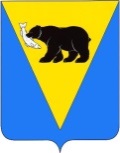 ПОСТАНОВЛЕНИЕАДМИНИСТРАЦИИ УСТЬ-БОЛЬШЕРЕЦКОГО МУНИЦИПАЛЬНОГО РАЙОНАот _________________ № ________Об утверждении Административного регламента предоставления муниципальной услуги признание граждан малоимущими в целях постановки на учет в качестве нуждающихся в жилых помещениях, предоставляемых по договорам социального найма на межселенных территориях Усть-Большерецкого муниципального районаВ соответствии с Жилищным кодексом Российской Федерации, Федеральным законом от 06.10.2003 № 131-ФЗ «Об общих принципах организации местного самоуправления в Российской Федерации», Федеральным законом от 27.07.2010 № 210-ФЗ «Об организации предоставления государственных и муниципальных услуг», Постановлением Правительства Российской Федерации от 20 августа 2003 года № 512 «О перечне видов доходов, учитываемых при расчете среднедушевого дохода семьи и дохода одиноко проживающего гражданина для оказания им государственной социальной помощи», постановлением Администрации Усть-Большерецкого муниципального района от 16.04.2012 № 170 «Об утверждении Порядка разработки и утверждения административных регламентов исполнения муниципальных функций структурными подразделениями Администрации Усть-Большерецкого муниципального района, административных регламентов предоставления муниципальных услуг структурными подразделениями Администрации Усть-Большерецкого муниципального района», а также в целях обеспечения информационной открытости деятельности органов местного самоуправления, повышения качества и доступности исполнения муниципальных функций и представления муниципальных услуг, Администрация Усть-Большерецкого муниципального районаП О С Т А Н О В Л Я Е Т:Утвердить Административный регламент предоставления муниципальной услуги признание граждан малоимущими в целях постановки на учет в качестве нуждающихся в жилых помещениях, предоставляемых по договорам социального найма на межселенных территориях Усть-Большерецкого муниципального района.Аппарату Администрации Усть-Большерецкого муниципального района обнародовать настоящее постановление и разместить на сайте Администрации Усть-Большерецкого муниципального района в информационно-телекоммуникационной сети «Интернет».Настоящее постановление вступает в силу после дня его официального обнародования.Контроль за исполнением настоящего постановления возложить на заместителя Главы Администрации Усть-Большерецкого муниципального района - председателя комитета по управлению муниципальным имуществом Администрации Усть-Большерецкого муниципального района.Глава Усть-Большерецкого муниципального района							            К.Ю. ДеникеевЛист согласованияПодготовлено: - Кочеткова А.Ю. – консультант КУМИ ____________________Согласовано:- Бокова Н.Н. – зам. председателя КУМИ ____________________- Кисельников Г.И. –  руководитель Аппарата ________________- Леоненко Ю.П. – и.о. начальника правового отдела Аппарата Администрации ___________________Разослать:Комитет по управлению муниципальным имуществом Администрации Усть-Большерецкого муниципального района – 2 экз.ОбнародоватьРазместить на сайтеПриложение к постановлению Администрации Усть-Большерецкого муниципального района№        отАдминистративный регламентпредоставления муниципальной услуги признание граждан малоимущими в целях постановки на учет в качестве нуждающихся в жилых помещениях, предоставляемых по договорам социального найма на межселенных территориях Усть-Большерецкого муниципального районаОбщие положения1. Предмет регулирования Административного регламента предоставления муниципальной услуги.1.1. Предметом правового регулирования настоящего Административного регламента является предоставление муниципальной услуги признание граждан малоимущими в целях постановки на учет в качестве нуждающихся в жилых помещениях, предоставляемых по договорам социального найма на межселенных территориях Усть-Большерецкого муниципального района.Административный регламент разработан в целях повышения качества предоставления муниципальной услуги и устанавливает стандарт предоставления муниципальной услуги признание граждан малоимущими в целях постановки на учет в качестве нуждающихся в жилых помещениях, предоставляемых по договорам социального найма (далее - муниципальная услуга), состав, последовательность и сроки выполнения административных процедур (действий) по предоставлению муниципальной услуги, требования к порядку их выполнения, формы контроля за исполнением Административного регламента, досудебный (внесудебный) порядок обжалования решений и действий (бездействия) должностных лиц и муниципальных служащих Комитета по управлению муниципальным имуществом Администрации Усть-Большерецкого муниципального района (далее – Комитет). 1.1.2. Административный регламент разработан в целях повышения качества и доступности предоставления муниципальной услуги при осуществлении полномочий Комитета. 1.2. Лица, имеющие право на получение муниципальной услуги.1.2.1. Заявителями на получение муниципальной услуги являются граждане Российской Федерации, имеющие регистрацию по месту жительства на межселенной территории Усть-Большерецкого муниципального района, подавшие в Администрацию Усть-Большерецкого муниципального района документы для признания их малоимущими в целях постановки на учет в качестве нуждающихся в жилых помещениях муниципального жилищного фонда, предоставляемых по договорам социального найма.1.2.2. От имени заявителей за предоставлением муниципальной услуги могут выступать лица, имеющие право в соответствии с законодательством Российской Федерации, либо в силу наделения их заявителем в порядке, установленном законодательством Российской Федерации, полномочиями выступать от имени заявителей за предоставлением муниципальной услуги (далее – представители заявителей). 1.2.3. Малоимущими гражданами в целях их принятия на учет являются граждане, если они признаны таковыми Комитетом с учетом размера дохода, приходящегося на каждого члена семьи, и стоимости имущества, находящегося в собственности членов семьи и подлежащего налогообложению.1.3. Требования к порядку информирования о порядке предоставления муниципальной услуги1.3.1. Информирование граждан о порядке предоставления муниципальной услуги осуществляется муниципальными служащими Комитета и сотрудниками Краевого государственного казенного учреждения «Многофункциональный центр предоставления государственных и муниципальных услуг в Камчатском крае» (далее – МФЦ). 1.3.2. Основными требованиями к информированию граждан о порядке предоставления муниципальной услуги являются достоверность предоставляемой информации, четкость изложения информации, полнота информирования. 1.3.3. Информация о порядке предоставления муниципальной услуги содержит следующие сведения: 1) наименование и почтовые адреса Комитета, ответственного за предоставление муниципальной услуги, и МФЦ; 2) справочные номера телефонов Комитета, ответственного за предоставление муниципальной услуги, и МФЦ; 3) адрес официального сайта Администрации Усть-Большерецкого муниципального района и МФЦ в информационно-телекоммуникационной сети «Интернет» (далее – сеть Интернет); 4) график работы Комитета, ответственного за предоставление муниципальной услуги, и МФЦ; 5) требования к письменному запросу заявителей о предоставлении информации о порядке предоставления муниципальной услуги; 6) перечень документов, необходимых для получения муниципальной услуги; 7) выдержки из правовых актов, содержащих нормы, регулирующие деятельность по предоставлению муниципальной услуги; 8) текст административного регламента с приложениями; 9) краткое описание порядка предоставления муниципальной услуги; 10) образцы оформления документов, необходимых для получения муниципальной услуги, и требования к ним; 11) перечень типовых, наиболее актуальных вопросов граждан, относящихся к компетенции Комитета, МФЦ и ответы на них. 1.3.4. Информация о порядке предоставления муниципальной услуги размещается:- на информационных стендах в помещениях Комитета и МФЦ, предназначенных для приема заявителей;- на официальном сайте Администрации Усть-Большерецкого муниципального района и официальном сайте МФЦ в сети Интернет;- в государственной информационной системе «Единый портал государственных и муниципальных услуг (функций)» - www.gosuslugi.ru (далее – ЕПГУ), и «Портал государственных и муниципальных услуг (функций) Камчатского края» - www.gosuslugi41.ru (далее – РПГУ), а также предоставляется по телефону и электронной почте по обращению заявителя. 1.3.5. При общении с гражданами муниципальные служащие Комитета и сотрудники МФЦ обязаны корректно и внимательно относиться к гражданам, не унижая их чести и достоинства. Информирование о порядке предоставления муниципальной услуги необходимо осуществлять с использованием официально-делового стиля речи. Стандарт предоставления муниципальной услуги2.1. Наименование муниципальной услуги: «Признание граждан малоимущими в целях постановки на учет в качестве нуждающихся в жилых помещениях, предоставляемых по договорам социального найма на межселенных территориях Усть-Большерецкого муниципального района». 2.2. Наименование органа, предоставляющего муниципальную услугу: Администрация Усть-Большерецкого муниципального района в лице Комитета по управлению муниципальным имуществом Администрации Усть-Большерецкого муниципального района.2.2.1. При предоставлении муниципальной услуги Комитет взаимодействует с:- Комиссией по жилищным вопросам Усть-Большерецкого муниципального района, принимающая решение рекомендательного характера о признании заявителя и членов его семьи малоимущими с учетом дохода граждан и стоимости имущества в целях предоставления жилых помещений муниципального жилищного фонда по договорам социального найма.- Управлением Федеральной службы государственной регистрации, кадастра и картографии по Камчатскому краю (Управление Росреестра по Камчатскому краю).В соответствии с требованиями пункта 3 части 1 статьи 7 Федерального закона от 17.07.2010 № 210-ФЗ «Об организации предоставления государственных и муниципальных услуг» при предоставлении муниципальной услуги запрещено требовать от заявителя осуществления действий, в том числе согласований, необходимых для получения муниципальной услуги и связанных с обращением в государственные органы, органы местного самоуправления, организации, за исключением получения услуг и получения документов и информации, предоставляемых в результате предоставления таких услуг, включенных в перечень услуг, которые являются необходимыми и обязательными для предоставления муниципальных услуг.2.3. . Информация о месте нахождения и графике работы:Комитет по управлению муниципальным имуществом Администрации Усть-Большерецкого муниципального района:местонахождение: 684100, Камчатский край, с. Усть-Большерецк, ул. Октябрьская, д.16, 2 этаж,  каб. № 5; график работы: понедельник – четверг: 9:00 – 18:00;перерыв на обед: 13:00 – 14:00; пятница: 9:00 – 13:00;суббота, воскресенье: выходной.Справочный телефон: 8(415 32) 2-14-94.Прием заявителей по вопросу заключения договора социального найма жилого помещения муниципального жилищного фонда или внесению изменений в договор социального найма жилого помещения муниципального жилищного фонда осуществляется в кабинете № 5, 2 этаж.График приема заявителей по вопросу заключения договора социального найма жилого помещения муниципального жилищного фонда или внесению изменений в договор социального найма жилого помещения муниципального жилищного фонда:вторник – 14:00-17:00;среда– 14:00-17:00;пятница – 10:00 – 12:00;понедельник, четверг – приема нет.Адрес электронной почты Комитета по управлению муниципальным имуществом Администрации Усть-Большерецкого муниципального района: kumi@ubmr.ruАдрес официального сайта Администрации Усть-Большерецкого муниципального района в сети Интернет: https://убмр.рф/index.php2.3.1.  При предоставлении муниципальной услуги по принципу «одного окна» Комитет взаимодействует с краевым государственным казенным учреждением «Многофункциональный центр предоставления государственных и муниципальных услуг в Камчатском крае» (далее - МФЦ) через филиалы и дополнительные офисы МФЦ. 2.3.2. Комитет, МФЦ, на базе которых организовано предоставление муниципальной услуги, не вправе требовать от заявителя:1) осуществления действий, в том числе согласований, необходимых для получения муниципальной услуги и связанных с обращением в иные государственные органы (органы местного самоуправления) и организации, за исключением получения услуг, включенных в перечень услуг, которые являются необходимыми и обязательными для предоставления муниципальных услуг, утвержденный нормативно-правовым актом Администрации. 2) представления документов и информации, отсутствие и (или) недостоверность которых не указывались при первоначальном отказе в приеме документов, необходимых для предоставления муниципальной услуги, либо в предоставлении муниципальной услуги, за исключением следующих случаев:а) изменение требований нормативных правовых актов, касающихся предоставления муниципальной услуги, после первоначальной подачи заявления о предоставлении муниципальной услуги;б) наличие ошибок в заявлении о предоставлении муниципальной услуги и документах, поданных заявителем после первоначального отказа в приеме документов, необходимых для предоставления муниципальной услуги, либо в предоставлении муниципальной услуги и не включенных в представленный ранее комплект документов;в) истечение срока действия документов или изменение информации после первоначального отказа в приеме документов, необходимых для предоставления муниципальной услуги, либо в предоставлении муниципальной услуги;г) выявление документально подтвержденного факта (признаков) ошибочного или противоправного действия (бездействия) должностного лица органа, предоставляющего государственную услугу, или органа, предоставляющего муниципальную услугу, государственного или муниципального служащего, работника многофункционального центра, работника организации, предусмотренной частью 1.1 статьи 16  Федерального закона № 210-ФЗ, при первоначальном отказе в приеме документов, необходимых для предоставления государственной или муниципальной услуги, либо в предоставлении государственной или муниципальной услуги, о чем в письменном виде за подписью руководителя органа, предоставляющего государственную услугу, или органа, предоставляющего муниципальную услугу, руководителя многофункционального центра при первоначальном отказе в приеме документов, необходимых для предоставления государственной или муниципальной услуги, либо руководителя организации, предусмотренной частью 1.1 статьи 16  Федерального закона № 210-ФЗ, уведомляется заявитель, а также приносятся извинения за доставленные неудобства.2.3.3.Результат предоставления муниципальной услуги:1) постановление о признании гражданина малоимущим в целях постановки на учет в качестве нуждающихся в жилых помещениях, предоставляемых по договорам социального найма; 2) акт об отказе в признании гражданина малоимущим в целях постановки на учет в качестве нуждающихся в жилых помещениях, предоставляемых по договорам социального найма, с указанием причины отказа и порядком его обжалования. 2.4. Срок регистрации запроса заявителя.2.4.1. Запрос заявителя о предоставлении муниципальной услуги регистрируется в Комитете в срок не позднее 1 рабочего дня, следующего за днем поступления.2.4.2. Регистрация запроса заявителя о предоставлении муниципальной услуги, поступившего посредством ЕПГУ и РПГУ, осуществляется в срок не позднее 1 рабочего дня, следующего за днем поступления в Комитет по управлению муниципальным имуществом Администрации Усть-Большерецкого муниципального района. 2.4.3. Регистрация запроса заявителя о предоставлении муниципальной услуги, переданного на бумажном носителе из МФЦ в Комитет осуществляется в срок не позднее 1 рабочего дня, следующего за днем поступления из МФЦ.2.5. Срок предоставления муниципальной услуги.2.5.1. Срок предоставления муниципальной услуги не превышает 30 рабочих с даты регистрации запроса заявителя о предоставлении муниципальной услуги в Комитет. 2.5.2. Срок предоставления муниципальной услуги, запрос на получение которой передан заявителем через МФЦ, исчисляется со дня регистрации запроса на получение муниципальной услуги в Комитете. 2.5.3. Сроки передачи запроса о предоставлении муниципальной услуги из МФЦ в Комитет, а также передачи результата муниципальной услуги из Комитета в МФЦ устанавливаются соглашением о взаимодействии между Администрацией Усть-Большерецкого муниципального района и МФЦ.2.6. Правовые основания предоставления муниципальной услуги.2.6.1. Предоставление муниципальной услуги осуществляется в соответствии с: - Конституцией Российской Федерации, принятой 12.12.1993 года (текст Конституции опубликован в «Российской газете» от 25.12.1993 № 237);- Жилищным кодексом Российской Федерации, принятым Государственной Думой 22.12.2004, подписанным Президентом Российской Федерации 29.12.2004 // «Российская газета», № 1, 12.01.2005;- Федеральным Законом от 24.10.1997 № 134-ФЗ «О прожиточном минимуме в Российской Федерации» // «Российская газета» № 210, 29.10.1997);- Федеральным законом от 06.10.2003 №131-ФЗ «Об общих принципах организации местного самоуправления в Российской Федерации» // «Российская газета» от 08.10.2003 № 202;– Федеральным законом от 27.07.2010 № 210-ФЗ «Об организации предоставления государственных и муниципальных услуг» // «Российская газета», № 168, 30.07.2010; - постановлением Правительства Российской Федерации от 20.08.2003 № 512 «О перечне видов доходов, учитываемых при расчете среднедушевого дохода семьи и дохода одиноко проживающего гражданина для оказания им государственной социальной помощи»;- приказом Министерства регионального развития Российской Федерации от 25.02.2005 № 17 «Методические рекомендации для органов государственной власти субъектов РФ и органов местного самоуправления по установлению порядка признания граждан малоимущими в целях постановки на учет и предоставления малоимущим гражданам, признанным нуждающимися в жилых помещениях, жилых помещений муниципального жилищного фонда по договорам социального найма»;- Законом Камчатского края от 04.05.2008 № 52 «О Порядке ведения органами местного самоуправления муниципальных образований в Камчатском крае учета граждан в качестве нуждающихся в жилых помещениях предоставляемых по договорам социального найма» // «Официальные Ведомости», № 73 - 74, 13.05.2008; - Законом Камчатского края от 04.05.2008 № 53 "О порядке признания граждан малоимущими в целях предоставления жилых помещений муниципального жилищного фонда в Камчатском крае по договорам социального найма" // «Официальные Ведомости», № 73-74, 13.05.2008;- Устав Усть-Большерецкого муниципального района, принятый Думой Усть-Большерецкого муниципального района от 14.05.2005 г. № 276 (с изменениями и дополнениями);- Положение № 28 от 16.03.2006 о «О порядке управления и распоряжения имуществом, находящимся в собственности Усть-Большерецкого муниципального района», принятое Думой Усть-Большерецкого муниципального района (с изменениями и дополнениями);- Положение № 207 от 29.12.2008 «О Комитете по управлению муниципальным имуществом Администрации Усть-Большерецкого муниципального района», принятое Думой Усть-Большерецкого муниципального района (с изменениями и дополнениями);- иными нормативными правовыми актами Камчатского края и муниципального образования.Перечень нормативных правовых актов, регулирующих предоставление муниципальной услуги (с указанием их реквизитов и источников официального опубликования), размещается и актуализируется на официальном сайте Администрации Усть-Большерецкого муниципального района, в сети «Интернет» и на ЕПГУ/РПГУ.2.7. Перечень видов доходов, учитываемых для предоставления муниципальной услуги.2.7.1. При определении размеров доходов заявителей учитываются все виды доходов, полученные заявителями в денежной и натуральной форме в соответствии с постановлением Правительства Российской Федерации от 20.08.2003 № 512 «О перечне видов доходов, учитываемых при расчете среднедушевого дохода семьи и дохода одиноко проживающего гражданина для оказания им государственной социальной помощи».2.7.2. При расчете среднедушевого дохода семьи заявителя или дохода одиноко проживающего заявителя для оказания им государственной социальной помощи учитываются все виды доходов, полученные каждым членом семьи заявителя или одиноко проживающим заявителем в денежной и натуральной форме, в том числе:а) все предусмотренные системой оплаты труда выплаты, учитываемые при расчете среднего заработка в соответствии с постановлением Правительства Российской Федерации от 24.12.2007 № 922 «Об особенностях порядка исчисления средней заработной платы»;б) средний заработок, сохраняемый в случаях, предусмотренных трудовым законодательством;в) компенсация, выплачиваемая государственным органом или общественным объединением за время исполнения государственных или общественных обязанностей;г) выходное пособие, выплачиваемое при увольнении, компенсация при выходе в отставку, заработная плата, сохраняемая на период трудоустройства при увольнении в связи с ликвидацией организации, сокращением численности или штата работников;д) социальные выплаты из бюджетов всех уровней, государственных внебюджетных фондов и других источников, к которым относятся:- пенсии, компенсационные выплаты (кроме компенсационных выплат неработающим трудоспособным лицам, осуществляющим уход за нетрудоспособными гражданами) и дополнительное ежемесячное материальное обеспечение пенсионеров;- ежемесячное пожизненное содержание судей, вышедших в отставку;- стипендии, выплачиваемые обучающимся в профессиональных образовательных организациях и образовательных организациях высшего образования, аспирантам, обучающимся по очной форме по программам подготовки научно-педагогических кадров, и докторантам образовательных организаций высшего образования и научных организаций, обучающимся в духовных образовательных организациях, а также компенсационные выплаты указанным категориям граждан в период их нахождения в академическом отпуске по медицинским показаниям;- пособие по безработице, материальная помощь и иные выплаты безработным гражданам, а также стипендия и материальная помощь, выплачиваемая гражданам в период прохождения профессионального обучения и получения дополнительного профессионального образования по направлению органов службы занятости, выплаты безработным гражданам, принимающим участие в общественных работах, и безработным гражданам, особо нуждающимся в социальной защите, в период их участия во временных работах, а также выплаты несовершеннолетним гражданам в возрасте от 14 до 18 лет в период их участия во временных работах;- пособие по временной нетрудоспособности, пособие по беременности и родам, а также единовременное пособие женщинам, вставшим на учет в медицинских учреждениях в ранние сроки беременности;- ежемесячное пособие на ребенка;- ежемесячное пособие на период отпуска по уходу за ребенком до достижения им возраста 1,5 лет и ежемесячные компенсационные выплаты гражданам, состоящим в трудовых отношениях на условиях трудового договора и находящимся в отпуске по уходу за ребенком до достижения им 3-летнего возраста;- ежемесячное пособие супругам военнослужащих, проходящих военную службу по контракту, в период их проживания с супругами в местностях, где они вынуждены не работать или не могут трудоустроиться в связи с отсутствием возможности трудоустройства по специальности и были признаны в установленном порядке безработными, а также в период, когда супруги военнослужащих вынуждены не работать по состоянию здоровья детей, связанному с условиями проживания по месту воинской службы супруга, если по заключению учреждения здравоохранения их дети до достижения возраста 18 лет нуждаются в постороннем уходе;- ежемесячная компенсационная выплата неработающим женам лиц рядового и начальствующего состава органов внутренних дел Российской Федерации и учреждений уголовно-исполнительной системы в отдаленных гарнизонах и местностях, где отсутствует возможность их трудоустройства;- ежемесячные страховые выплаты по обязательному социальному страхованию от несчастных случаев на производстве и профессиональных заболеваний;- надбавки и доплаты ко всем видам выплат, указанных в настоящем подпункте, и иные социальные выплаты, установленные органами государственной власти Российской Федерации, субъектов Российской Федерации, органами местного самоуправления, организациями;е) доходы от имущества, принадлежащего на праве собственности семье (отдельным ее членам) или одиноко проживающему гражданину, к которым относятся:-доходы от реализации и сдачи в аренду (наем) недвижимого имущества (земельных участков, домов, квартир, дач, гаражей), транспортных и иных механических средств, средств переработки и хранения продуктов;- доходы от реализации плодов и продукции личного подсобного хозяйства (многолетних насаждений, огородной продукции, продукционных и демонстрационных животных, птицы, пушных зверей, пчел, рыбы);ж) другие доходы семьи или одиноко проживающего гражданина, в которые включаются:- денежное довольствие военнослужащих, сотрудников органов внутренних дел Российской Федерации, учреждений и органов уголовно-исполнительной системы, таможенных органов Российской Федерации и других органов, в которых законодательством Российской Федерации предусмотрено прохождение федеральной государственной службы, связанной с правоохранительной деятельностью, а также дополнительные выплаты, носящие постоянный характер, и продовольственное обеспечение, установленные законодательством Российской Федерации;- единовременное пособие при увольнении с военной службы, из органов внутренних дел Российской Федерации, учреждений и органов уголовно-исполнительной системы, таможенных органов Российской Федерации, других органов, в которых законодательством Российской Федерации предусмотрено прохождение федеральной государственной службы, связанной с правоохранительной деятельностью;- оплата работ по договорам, заключаемым в соответствии с гражданским законодательством Российской Федерации;- материальная помощь, оказываемая работодателями своим работникам, в том числе бывшим, уволившимся в связи с выходом на пенсию по инвалидности или по возрасту;- авторские вознаграждения, получаемые в соответствии с законодательством Российской Федерации об авторском праве и смежных правах, в том числе по авторским договорам наследования;- доходы от занятий предпринимательской деятельностью, включая доходы, полученные в результате деятельности крестьянского (фермерского) хозяйства, в том числе хозяйства без образования юридического лица;- доходы по акциям и другие доходы от участия в управлении собственностью организации;- алименты, получаемые членами семьи;- проценты по банковским вкладам;- наследуемые и подаренные денежные средства;- денежные эквиваленты полученных членами семьи льгот и социальных гарантий, установленных органами государственной власти Российской Федерации, субъектов Российской Федерации, органами местного самоуправления, организациями.2.7.3. В доходе семьи или одиноко проживающего гражданина не учитываются:- государственная социальная помощь, оказываемая в соответствии с законодательством Российской Федерации о государственной социальной помощи в виде денежных выплат и натуральной помощи;- единовременные страховые выплаты, производимые в возмещение ущерба, причиненного жизни и здоровью человека, его личному имуществу и имуществу, находящемуся в общей собственности членов его семьи, а также ежемесячные суммы, связанные с дополнительными расходами на медицинскую, социальную и профессиональную реабилитацию в соответствии с решением учреждения государственной службы медико-социальной экспертизы.2.7.4. Из дохода семьи или одиноко проживающего гражданина исключается сумма уплаченных алиментов.2.7.5. При расчете среднемесячного дохода каждого члена семьи заявителя или одиноко проживающего заявителя не учитываются доходы следующих лиц, получаемые по месту нахождения этих лиц:1) военнослужащих, проходящих военную службу по призыву в качестве сержантов, старшин, солдат или матросов, а также военнослужащих, обучающихся в военных профессиональных образовательных организациях и военных образовательных организациях высшего образования и не заключивших контракта о прохождении военной службы;2) лиц, в отношении которых применена мера пресечения в виде заключения под стражу, а также лиц, находящихся на принудительном лечении по решению суда;3) лиц, проживающих в учреждениях интернатного типа на полном государственном обеспечении;4) лиц, пропавших без вести и находящихся в розыске.2.7.6. Для признания граждан малоимущими в целях принятия их на учет в качестве нуждающихся в жилых помещениях муниципального жилищного фонда, предоставляемых по договорам социального найма, учитывается стоимость следующего имущества, подлежащего налогообложению:1) жилые дома, квартиры, дачи, гаражи и иные строения, помещения и сооружения, садовые домики в садоводческих товариществах;2) автомобили, мотоциклы, мотороллеры, автобусы и другие самоходные машины и механизмы на пневматическом и гусеничном ходу, самолеты, вертолеты, теплоходы, яхты, парусные суда, катера, снегоходы, мотосани, моторные лодки, гидроциклы, несамоходы (буксируемые суда) и другие водные и воздушные транспортные средства, зарегистрированные в установленном порядке в соответствии с законодательством Российской Федерации;2.7.7. Осуществление учета доходов производится на основании полученных заявителем и членами его семьи доходов за расчетный период, равный одному календарному году (12 месяце), непосредственно предшествующий месяцу подачи заявителем заявления о признании его малоимущим. Учет имущества заявителя, принадлежащего ему и членам его семьи на праве собственности, производится на дату подачи заявления.2.8. Исчерпывающий перечень документов, необходимых, в соответствии с нормативными правовыми актами Российской Федерации, нормативными правовыми актами Камчатского края и муниципальными правовыми актами, для предоставления муниципальной услуги, услуг, необходимых и обязательных для ее предоставления, способы их получения заявителями, в том числе в электронной форме, и порядок их предоставления.2.8.1. При обращении за получением муниципальной услуги заявитель представляет: 1) заявление о признании семьи (одиноко проживающего гражданина) малоимущей (образец представлен в приложении 1); 2) документы, удостоверяющие личность (паспорт гражданина Российской Федерации или иной документ, удостоверяющий личность); 3) документы, удостоверяющие права (полномочия) представителя заявителя; 4) документы о составе семьи заявителя (свидетельства о рождении, свидетельства о заключении брака, решения суда об усыновлении (удочерении), о признании членом семьи, иных документов);5) документы, подтверждающие указанные в пункте 2.7.2 настоящего Административного регламента доходы каждого члена семьи или одиноко проживающего гражданина-заявителя;6) заключение независимой оценочной организации о рыночной стоимости имущества (или средней рыночной стоимости имущества, определяемой посредством сравнительного подхода к оценке имущества), указанного в пункте 2.7.6 настоящего Административного регламента;7) правоустанавливающие документы на объекты недвижимости, которые принадлежат на праве собственности заявителю и (или) членам его семьи либо одиноко проживающему заявителю, права собственности на которые не зарегистрированы в Едином государственном реестре прав на недвижимое имущество и сделок с ним;8) копии поквартирной карточки (выписки из домовой книги);9) судебные решения об определении места жительства или об установлении факта проживания заявителя и (или) членов его семьи либо одиноко проживающего заявителя в определенном жилом помещении (если место жительства заявителя и (или) членов его семьи либо одиноко проживающего заявителя определяется или устанавливается на основании указанных судебных решений (представляются вместо документов, указанных в подпунктах 7, 8 настоящего пункта);10) книгу учета доходов и расходов и хозяйственных операций индивидуального предпринимателя, применяющего как общую, так и упрощенную систему налогообложения, или копии первичных учетных документов, подтверждающих расходы за расчетный период, если объектом налогообложения являются доходы, не уменьшенные на величину соответствующих расходов, или копии налоговых деклараций за расчетный период, при  использовании системы налогообложения в виде единого налога на вмененный доход для отдельных видов деятельности (указанные документы представляются, в случае если заявителем является индивидуальный предприниматель). Уполномоченное должностное лицо Комитета, МФЦ при необходимости делает выписки или требует представления ксерокопий листов или копии всей книги учета доходов и расходов и хозяйственных операций индивидуального предпринимателя.11) документы, подтверждающие в течение расчетного периода доходы от продажи имущества, указанного в пункте 2.7.6 настоящего Административного регламента. Стоимость проданного имущества учитывается как стоимость имущества, имеющегося в наличии в течение расчетного периода.Комитет вправе исключить проданное в течение расчетного периода имущество из имеющегося в наличии, в случае вынужденной продажи имущества (оплата срочного медицинского лечения, дорогостоящих лекарств и другое), подтвержденное соответствующими документами, предоставленными заявителями в Комитет.2.8.2. При наличии у Комитета возможности самостоятельного получения необходимых достоверных сведений и документов, в том числе в электронном виде, Комитет имеет право использовать полученные сведения и документы вместо документов, предоставляемых заявителем. В этом случае предоставление заявителями соответствующих документов не является обязательным.2.8.3. В случае, когда заявитель, член его семьи или одиноко проживающий заявитель являются получателями государственной социальной помощи, жилищных субсидий или других социальных пособий, назначаемых с учетом доходов, виды которых указаны в постановлении Правительства Российской Федерации от 20.08.2003 № 512 «О перечне видов доходов, учитываемых при расчете среднедушевого дохода семьи и дохода одиноко проживающего гражданина для оказания им государственной социальной помощи», Комитет вправе запрашивать соответствующую информацию о доходах не у граждан, а у органов, производящих оценку доходов и назначение соответствующих пособий или субсидий.2.8.4. Заявители, представители заявителей могут представлять документы, необходимые для определения размера дохода и определения стоимости имущества, как в подлинниках, так и в копиях, заверенных в установленном порядке органами государственной власти Камчатского края или органами местного самоуправления муниципальных образований в Камчатском крае, а также организациями, выдавшими соответствующий документ.2.8.5. В бумажном виде форма заявления может быть получена заявителем непосредственно в Комитете или МФЦ. 2.8.6. Форма заявления доступна для копирования и заполнения в электронном виде на ЕПГУ/РПГУ, на официальном сайте Администрации в сети Интернет по адресу: https://убмр.рф/index.php, а также по обращению заявителя может быть выслана на адрес его электронной почты. 2.8.7. Документы, необходимые для предоставления муниципальной услуги, предоставляются в копиях, подлинность подписи/подписей на заявлении и копии документов, необходимых для предоставления муниципальной услуги, заверяются:а) при подаче заявления путем личного обращения за предоставлением муниципальной услуги – специалистом Комитета, МФЦ ответственным за прием документов, на основании их оригиналов;б) при направлении заявления в адрес Комитета, МФЦ посредством почтового отправления – нотариально;в) при направлении заявления в адрес Комитета посредством ЕПГУ/РПГУ, электронной почты – усиленной электронной подписью.  Документы, удостоверяющие полномочия представителей юридических лиц, предоставляются в копиях, заверенных этим юридическим лицом, либо подлинник. 2.8.8. Направление заявления и документов через ЕПГУ/РПГУ.При направлении заявления и прилагаемых к нему документов в электронной форме через ЕПГУ/РПГУ применяется специализированное программное обеспечение, предусматривающее заполнение электронных форм, а также прикрепление к заявлению электронных копий документов.Обращение за предоставлением услуги в электронной форме через РПГУ/ЕПГУ физическим лицом самостоятельно осуществляется с использованием учетной записи физического лица, зарегистрированной в единой системе аутентификации и идентификации (далее – ЕСИА), имеющей статус «Подтвержденная».Обращение за предоставлением муниципальной услуги в электронной форме через РПГУ/ЕПГУ юридическим лицом самостоятельно осуществляется с использованием учетной записи руководителя юридического лица, зарегистрированной в ЕСИА, имеющей статус «Подтвержденная».При обращении за предоставлением муниципальной услуги в электронной форме через РПГУ/ЕПГУ доверенным лицом предоставляется доверенность, подтверждающая полномочие на обращение за получением муниципальной услуги, выданная организацией, удостоверенная квалифицированной электронной подписью (далее – ЭП), правомочного должностного лица организации, выдавшей доверенность, а доверенность, выданная физическим лицом – квалифицированной ЭП нотариуса.2.8.9. Требования к электронным документам, предоставляемым заявителем для получения услуги.1) Прилагаемые к заявлению электронные документы представляются в одном из следующих форматов: doc, docx, rtf, pdf.В случае, когда документ состоит из нескольких файлов или документы имеют подписи в формате файла SIG, их необходимо направить в виде электронного архива формата zip, rar.2) В целях представления электронных документов сканирование документов на бумажном носителе осуществляется:а) непосредственно с оригинала документа в масштабе 1:1 (не допускается сканирование с копий) с разрешением 300 dpi;б) в черно-белом режиме при отсутствии в документе графических изображений;в) в режиме полной цветопередачи при наличии в документе цветных графических изображений либо цветного текста;г) в режиме «оттенки серого» при наличии в документе изображений, отличных от цветного изображения.3) Документы в электронном виде могут быть подписаны ЭП.4) Наименования электронных документов должны соответствовать наименованиям документов на бумажном носителе.2.9. Исчерпывающий перечень документов, необходимых в соответствии с нормативными правовыми актами для предоставления муниципальной услуги, которые находятся в распоряжении государственных органов, органов местного самоуправления и иных органов и подведомственных им организациях, участвующих в предоставлении муниципальных услуг, и которые заявитель вправе представить по собственной инициативе, а также способы их получения заявителями, в том числе в электронной форме, порядок их представления.2.9.1. Для получения муниципальной услуги заявитель вправе представить по собственной инициативе следующие документы: 1) правоустанавливающие документы на объекты недвижимости, которые принадлежат на праве собственности заявителю и (или) членам его семьи либо одиноко проживающему заявителю и право собственности, на которые зарегистрировано в Едином государственном реестре прав на недвижимое имущество и сделок с ним;2) копии документов о составе семьи заявителя с места его жительства: копия поквартирной карточки или выписка из домовой (поквартирной) книги либо справка о регистрации, выданная на основании поквартирной карточки или домовой (поквартирной) книги. При этом копия поквартирной карточки или выписка из домовой (поквартирной) книги либо справка о регистрации, выданная на основании поквартирной карточки или домовой (поквартирной) книги, должна быть выдана не ранее чем за 10 календарных дней до дня подачи заявления;2.9.2. Непредставление заявителем указанных документов не является основанием для отказа заявителю в предоставлении муниципальной услуги. В случае если заявитель не представил указанные выше документы (сведения) по собственной инициативе, данные документы (сведения) Комитет самостоятельно запрашивает и получает в рамках межведомственного информационного взаимодействия.2.9.3. Комитет и МФЦ не вправе требовать от заявителя представления документов и информации или осуществления действий, представление или осуществление которых не предусмотрено нормативными правовыми актами, регулирующими отношения, возникающие в связи с предоставлением муниципальной услуги. 2.9.4. Комитет и МФЦ не вправе требовать от заявителя также представления документов и информации, в том числе об оплате государственной пошлины, взимаемой за предоставление муниципальной услуги, которые находятся в распоряжении органов, предоставляющих государственные или муниципальные услуги, либо подведомственных органам государственной власти или органам местного самоуправления организаций, участвующих в предоставлении муниципальной услуги, в соответствии с нормативными правовыми актами Российской Федерации, нормативными правовыми актами Камчатского края, муниципальными правовыми актами. 2.10. Исчерпывающий перечень оснований для отказа в приеме документов, необходимых для предоставления муниципальной услуги.2.10.1. Основаниями для отказа в приеме документов, необходимых для предоставления муниципальной услуги, являются: - представленные заявителем документы, указанные в пункте 2.7.2 Административного регламента, по форме или содержанию не соответствуют требованиям законодательства Российской Федерации либо Административному регламенту (отсутствие даты выдачи, основания выдачи, подписи должностного лица, печати организации). - заявителем представлен неполный комплект документов, необходимых для получения муниципальной услуги, предусмотренный настоящим Административным регламентом; - в представленных заявителем документах содержатся противоречивые сведения; - личность заявителя не соответствует документу, удостоверяющему его личность; - представление копий документов без оригиналов для сверки. Перечень оснований отказа в приеме документов, необходимых для предоставления муниципальной услуги, является исчерпывающим. 2.10.2. Письменное решение об отказе в предоставлении запрашиваемой информации выдается заявителю с указанием причин отказа, не позднее пяти календарных дней с момента регистрации заявления в Комитете или МФЦ (в случае организации предоставления муниципальной услуги в МФЦ).2.10.3. По требованию заявителя, решение об отказе в приеме заявления и документов может выдаваться лично в Комитете или МФЦ, направляться по почте, либо предоставляться в электронной форме. 2.11. Исчерпывающий перечень оснований для приостановления или отказа в предоставлении муниципальной услуги.2.11.1. Основаниями для отказа в предоставлении муниципальной услуги являются: 1) не представлены документы, указанные в пункте 2.8.1 настоящего Административного регламента;2) ответ органа государственной власти, органа местного самоуправления либо подведомственной органу государственной власти или органу местного самоуправления организации на межведомственный запрос свидетельствует об отсутствии документа и (или) информации, необходимых для признания граждан малоимущими в целях принятия на учет и предоставления им жилых помещений по договорам социального найма, если соответствующий документ не был представлен заявителем, указанным, по собственной инициативе, за исключением случаев, если отсутствие таких запрашиваемых документа или информации в распоряжении таких органов или организаций подтверждает право соответствующего гражданина быть признанным малоимущим в целях принятия на учет и предоставления им жилых помещений по договорам социального найма;3) представлены документы, которые не подтверждают право заявителя быть признанным малоимущим в целях принятия на учет и предоставления жилых помещений по договорам социального найма:- среднемесячный совокупный доход семьи, приходящийся на каждого члена семьи, или среднемесячный доход одиноко проживающего заявителя превышает пороговое значение среднемесячного совокупного дохода семьи заявителя, или среднемесячного дохода одиноко проживающего заявителя;- стоимость имущества, находящегося в собственности заявителя и членов его семьи (одиноко проживающего заявителя) и подлежащего налогообложению, превышает пороговые значения стоимости имущества.Пороговые значения (пороговое значение стоимости имущества; пороговое значение среднемесячного совокупного дохода семьи, приходящегося на каждого члена семьи, или среднемесячного дохода одиноко проживающего заявителя) рассчитываются уполномоченным должностным лицом Комитета исходя из потенциальной возможности приобретения заявителями жилого помещения за счет собственных средств в соответствии с частью 4 статьи 10 Закона Камчатского края от 04.05.2008 № 53 «О порядке признания граждан малоимущими в целях предоставления жилых помещений муниципального жилищного фонда в Камчатском крае по договорам социального найма». 2.11.2. Письменное решение об отказе в предоставлении муниципальной услуги подписывается председателем Комитета и выдается заявителю с указанием причин отказа. По требованию заявителя, решение об отказе в предоставлении муниципальной услуги предоставляется в электронной форме или может выдаваться лично или направляться по почте в письменной форме либо выдается через МФЦ. 2.11.3. Основания для приостановления предоставления муниципальной услуги отсутствуют.2.12. Перечень услуг, необходимых и обязательных для предоставления муниципальной услуги, в том числе сведения о документах выдаваемых организациями, участвующими в предоставлении муниципальной услуги.2.12.1.Дополнительные услуги, необходимые и обязательные для предоставления муниципальной услуги, не требуются.2.13. Порядок, размер и основания взимания государственной пошлины или иной платы за предоставление муниципальной услуги.2.13.1. Предоставление муниципальной услуги осуществляется бесплатно.2.14. Порядок, размер и основания взимания платы за предоставление услуг, необходимых и обязательных для предоставления муниципальной услуги.2.14.1. Порядок, размер и основания взимания платы за предоставление услуг, необходимых и обязательных для предоставления муниципальной услуги, не устанавливаются.2.15. Максимальный срок ожидания в очереди при подаче запроса о предоставлении муниципальной услуги, услуги организации, участвующей в предоставлении муниципальной услуги, и при получении результата предоставления таких услуг.2.15.1. Максимальное время ожидания в очереди при личной подаче заявления о предоставлении муниципальной услуги составляет не более 15 минут. 2.15.2. Предельная продолжительность ожидания в очереди при получении результата предоставления муниципальной услуги не должен превышать 15 минут. 2.16. Требования к помещениям, в которых предоставляется муниципальная услуга, услуги организации, участвующей в предоставлении муниципальной услуги, к местам ожидания и приема заявителей, размещению и оформлению визуальной, текстовой и мультимедийной информации о порядке предоставления муниципальной услуги.Предоставление муниципальных услуг осуществляется в специально выделенных для этих целей помещениях Комитета и МФЦ. 2.16.2. Для заявителей должно быть обеспечено удобство с точки зрения пешеходной доступности от остановок общественного транспорта. Путь от остановок общественного транспорта до помещений приема и выдачи документов должен быть оборудован соответствующими информационными указателями. 2.16.3. В случае если имеется возможность организации стоянки (парковки) возле здания (строения), в котором размещено помещение приема и выдачи документов, организовывается стоянка (парковка) для личного автомобильного транспорта заявителей. За пользование стоянкой (парковкой) с заявителей плата не взимается. 2.16.4. Для парковки специальных автотранспортных средств инвалидов на каждой стоянке выделяется не менее 10% мест (но не менее одного места), которые не должны занимать иные транспортные средства. 2.16.5. Вход в помещение приема и выдачи документов должен обеспечивать свободный доступ заявителей, быть оборудован удобной лестницей с поручнями, широкими проходами, а также пандусами для передвижения кресел-колясок. 2.16.6. На здании рядом с входом должна быть размещена информационная табличка (вывеска), содержащая следующую информацию: - наименование органа; - место нахождения и юридический адрес; - режим работы; - номера телефонов для справок; - адрес официального сайта. 2.16.7. Фасад здания должен быть оборудован осветительными приборами, позволяющими посетителям ознакомиться с информационными табличками. 2.16.8. Помещения приема и выдачи документов должны предусматривать места для ожидания, информирования и приема заявителей. В местах для информирования должен быть обеспечен доступ граждан для ознакомления с информацией не только в часы приема заявлений, но и в рабочее время, когда прием заявителей не ведется. 2.16.9. Характеристики помещений приема и выдачи документов в части объемно-планировочных и конструктивных решений, освещения, пожарной безопасности, инженерного оборудования должны соответствовать требованиям нормативных документов, действующих на территории Российской Федерации. 2.16.10. Помещения приема выдачи документов оборудуются стендами (стойками), содержащими информацию о порядке предоставления муниципальных услуг. 2.16.11. В местах для ожидания устанавливаются стулья (кресельные секции, кресла) для заявителей. В помещении приема и выдачи документов выделяется место для оформления документов, предусматривающее столы (стойки) с бланками заявлений и канцелярскими принадлежностями. 2.16.12. Для заявителя, находящегося на приеме, должно быть предусмотрено место для раскладки документов. Помещение, в котором предоставляется муниципальная услуга, должно быть оборудовано вывеской с указанием номера кабинета и графиком приема.Каждое рабочее место должно быть оборудовано персональным компьютером с возможностью доступа к необходимым информационным базам данных, электронной почте, информационно – телекоммуникационной сети «Интернет» и оборудовано печатным устройством (принтером), телефоном.Должностное лицо, предоставляющее муниципальную услугу или осуществляющее информирование о ее предоставлении, обязано предложить заявителю воспользоваться стулом, находящимся рядом с рабочим местом данного лица.Требования к помещениям МФЦ установлены Правилами организации деятельности многофункциональных центров предоставления государственных и муниципальных услуг, утвержденными постановлением Правительства Российской Федерации от 22.12.2012 № 1376.2.17. Показатели доступности и качества муниципальных услуг, возможность получения информации о ходе предоставления муниципальной услуги, возможность получения услуги в электронной форме или в МФЦ.2.17.1. Показателями доступности и качества муниципальной услуги являются: - достоверность предоставляемой гражданам информации; - полнота информирования граждан; - наглядность форм предоставляемой информации об административных процедурах (действия); - удобство и доступность получения информации заявителями о порядке предоставления муниципальной услуги; - соблюдение сроков исполнения отдельных административных процедур (действий) и предоставления муниципальной услуги в целом; - своевременное получение муниципальной услуги в соответствии со стандартом предоставления муниципальной услуги;- отсутствие жалоб на решения, действия (бездействие) должностных лиц Комитета и муниципальных служащих в ходе предоставления муниципальной услуги; - полнота и актуальность информации о порядке предоставления муниципальной услуги. 2.17.2. Заявителям предоставляется возможность получения информации о ходе предоставления муниципальной услуги и возможность получения муниципальной услуги в электронной форме с использованием ЕПГУ/РПГУ и по принципу «одного окна» на базе МФЦ. 2.17.3. Количество взаимодействий с должностными лицами при предоставлении муниципальной услуги и их продолжительность определяются Административным регламентом. 2.18. Иные требования, в том числе учитывающие особенности организации предоставления муниципальной услуги по принципу «одного окна» на базе МКУ МФЦ и в электронной форме.2.18.1. Заявителю предоставляется возможность получения муниципальной услуги по принципу «одного окна», в соответствии с которым предоставление муниципальной услуги осуществляется после однократного обращения заявителя с соответствующим запросом, а взаимодействие с Комитетом осуществляется МФЦ без участия заявителя в соответствии с нормативными правовыми актами и соглашением о взаимодействии между Администрацией Усть-Большерецкого муниципального района и МФЦ, заключенным в установленном порядке. 2.18.2. Организация предоставления муниципальной услуги на базе МФЦ осуществляется в соответствии с соглашением о взаимодействии между Администрацией Усть-Большерецкого муниципального района и МФЦ, заключенным в установленном порядке. 2.18.3. Муниципальная услуга предоставляется в МФЦ с учетом принципа экстерриториальности, в соответствии с которым заявитель вправе выбрать для обращения за получением муниципальной услуги любой МФЦ, расположенный на территории Камчатского края. 2.18.4. При предоставлении муниципальной услуги универсальными специалистами МФЦ исполняются следующие административные действия: 1) прием заявления и документов, необходимых для предоставления муниципальной услуги; 2) формирование и направление межведомственных запросов в органы (организации), участвующие в предоставлении муниципальной услуги; 3) выдача документа, являющегося результатом предоставления муниципальной услуги. 2.18.5. Административные действия по приему заявления и документов, необходимых для предоставления муниципальной услуги, а также выдаче документа, являющегося результатом предоставления муниципальной услуги, осуществляются универсальными специалистами МФЦ по принципу экстерриториальности. 2.18.6. Заявители имеют возможность получения муниципальной услуги в электронной форме с использованием РПГУ. 1) получения информации о порядке и сроках предоставления услуги; 2) записи на прием в Комитет для подачи заявления и документов для предоставления муниципальной услуги;3) при наличии технической возможности оценка доступности и качества муниципальной услуги на РПГУ;4) обжалования действий или бездействия Комитета, должностных лиц Комитета, муниципальных служащих, а также принимаемых ими решений при предоставлении муниципальной услуги в досудебном (внесудебном) порядке.Запись на прием через РПГУ осуществляется с использование учетной записи физического лица, зарегистрированной в единой системе аутентификации и идентификации (далее - ЕСИА), имеющей статус «Подтвержденная», то есть возможность оформления запроса в электронной форме посредством РПГУ предоставляется только заявителям, имеющим подтвержденную учетную запись в Единой системе аутентификации и идентификации (далее – ЕСИА).Если заявитель не имеет подтвержденной учетной записи в ЕСИА, то ему необходимо пройти процедуру регистрации в соответствии с правилами регистрации в ЕСИА.2.18.7. Заявителям предоставляется возможность для предварительной записи на подачу заявления и документов, необходимых для предоставления муниципальной услуги. Предварительная запись может осуществляться следующими способами по выбору заявителя: - при личном обращении заявителя в Комитет или МФЦ; - по телефону Комитета или МФЦ; - посредством ЕПГУ/РПГУ.При предварительной записи заявитель сообщает следующие данные: - фамилию, имя, отчество (последнее при наличии); - контактный номер телефона; - адрес электронной почты (при наличии); - желаемые дату и время представления документов. Предварительная запись осуществляется путем внесения указанных сведений в книгу записи заявителей, которая ведется на бумажных и/или электронных носителях. Заявителю сообщаются дата и время приема документов, кабинет приема документов, в которые следует обратиться. Заявитель в любое время вправе отказаться от предварительной записи. В отсутствии заявителей, обратившихся по предварительной записи, осуществляется прием заявителей, обратившихся в порядке очереди.Состав, последовательность и сроки выполнения административных процедур (действий), требования к порядку их выполнения, в том числе особенности выполнения административных процедур (действий) в электронной форме3.1. Предоставление государственной услуги состоит из административной процедуры: «Признание граждан малоимущими в целях постановки на учет в качестве нуждающихся в жилых помещениях, предоставляемых по договорам социального найма на межселенных территориях Усть-Большерецкого муниципального района», которая включает в себя следующие административные действия:1) прием заявления, необходимого для предоставления муниципальной услуги; 2) регистрация заявления, необходимого для предоставления муниципальной услуги 3) обработка и предварительное рассмотрение заявления; 4) принятие решения о предоставлении (об отказе предоставлении) муниципальной услуги; 5) выдача документа, являющегося результатом предоставления муниципальной услуги;6) досудебное (внесудебное) обжалование решений и действий (бездействия) органа (организации), должностного лица органа (организации) либо государственного или муниципального служащего.3.2. Блок-схема последовательности действий при предоставлении муниципальной услуги представлена в приложении 4 к настоящему Административному регламенту. 3.3. Порядок осуществления административных процедур в электронной форме, в том числе с использованием РПГУ/ЕПГУ.3.3.1. Порядок записи на прием в администрацию посредством РПГУ/ЕПГУ. В целях предоставления муниципальной услуги осуществляется прием заявителей по предварительной записи. Запись на прием проводится посредством РПГУ/ ЕПГУ. Заявителю предоставляется возможность записи в любые свободные для приема дату и время в пределах установленного в администрации графика приема заявителей.Комитет не вправе требовать от заявителя совершения иных действий, кроме прохождения идентификации и аутентификации в соответствии с нормативными правовыми актами Российской Федерации, указания цели приема, а также предоставления сведений, необходимых для расчета длительности временного интервала, который необходимо забронировать для приема.3.3.2. Порядок формирования заявления посредством заполнения его электронной формы на РПГУ/ЕПГУ, без необходимости дополнительной подачи в какой–либо иной форме.На РПГУ/ЕПГУ размещаются образец заполнения электронной формы заявления.Форматно–логическая проверка сформированного заявления осуществляется автоматически после заполнения заявителем каждого из полей электронной формы заявления. При выявлении некорректно заполненного поля электронной формы заявления заявитель уведомляется о характере выявленной ошибки и порядке ее устранения посредством информационного сообщения непосредственно в электронной форме заявления.3.3.3. При формировании заявления заявителю обеспечивается:1) возможность копирования и сохранения заявления и документов, указанных в пункте 2.8.1 настоящего Административного регламента, необходимых для предоставления муниципальной услуги;2) возможность печати на бумажном носителе копии электронной формы заявления;3) сохранение ранее введенных в электронную форму заявления значений в любой момент по желанию заявителя, в том числе при возникновении ошибок ввода и возврате для повторного ввода значений в электронную форму заявления;4) заполнение полей электронной формы заявления до начала ввода сведений заявителем с использованием сведений, размещенных в ЕСИА и сведений, опубликованных на РПГУ/ЕПГУ, в части, касающейся сведений, отсутствующих в ЕСИА;5) возможность вернуться на любой из этапов заполнения электронной формы заявления без потери, ранее введенной информации;6) возможность доступа заявителя на РПГУ/ЕПГУ к ранее поданным им заявлениям в течение не менее одного года, а также частично сформированных запросов – в течение не менее 3 месяцев.Сформированное и подписанное заявление и документы, указанные в пункте 2.8.1 настоящего Административного регламента, необходимые для предоставления муниципальной услуги, направляются в Комитет посредством РПГУ/ЕПГУ.3.3.4. Порядок приема и регистрации в Комитете заявления и иных документов, необходимых для предоставления муниципальной услуги.Комитет обеспечивает прием документов, необходимых для предоставления муниципальной услуги.Срок регистрации заявления составляет 1 рабочий день.При получении заявления в электронной форме в автоматическом режиме осуществляется форматно–логический контроль, заявителю сообщается присвоенный уникальный номер, по которому в соответствующем разделе РПГУ/ЕПГУ отображается информация о ходе обработки заявления.Прием и регистрация заявления осуществляется уполномоченным лицом Комитета, ответственным за прием и регистрацию заявления на предоставление услуги в электронной форме.После регистрации заявления направляется уполномоченным лицом, ответственным за прием и регистрацию заявления уполномоченному должностному лицу, ответственному за предоставление муниципальной услуги.После принятия заявления, уполномоченным должностным лицом, ответственным за предоставление муниципальной услуги, статус заявления заявителя в личном кабинете на РПГУ/ЕПГУ обновляется до статуса «принято».3.3.5. Получение результата предоставления муниципальной услуги.В качестве результата предоставления муниципальной услуги заявитель по его выбору вправе получить:1) при наличии технической возможности уведомление о соответствии или о несоответствии в форме электронного документа, подписанного уполномоченным должностным лицом с использованием ЭП;2) уведомление о соответствии или о несоответствии на бумажном носителе в администрации или в МФЦ.3.3.6. Получение сведений о ходе выполнения заявления.Заявитель имеет возможность получения информации о ходе предоставления муниципальной услуги.В случае подачи заявления посредством РПГУ/ЕПГУ информация о ходе предоставления муниципальной услуги отображается в личном кабинете заявителя на РПГУ/ЕПГУ.При предоставлении муниципальной услуги в электронной форме заявителю направляется:1) уведомление о записи на прием;2) уведомление о приеме и регистрации заявления и иных документов, необходимых для предоставления муниципальной услуги;3) уведомление о начале процедуры предоставления муниципальной услуги;4) уведомление о возможности получить результат предоставления муниципальной услуги;3.3.7. Осуществление оценки качества предоставления муниципальной услуги.Заявитель вправе оценить качество предоставления муниципальной услуги с помощью устройств подвижной радиотелефонной связи, при наличии технической возможности с использованием ЕПГУ/РПГУ, терминальных устройств, в соответствии с постановлением Правительства Российской Федерации от 12 декабря 2012 г. № 1284 «Об оценке гражданами эффективности деятельности руководителей территориальных органов федеральных органов исполнительной власти (их структурных подразделений) и территориальных органов государственных внебюджетных фондов (их региональных отделений) с учетом качества предоставления ими государственных услуг, а также о применении результатов указанной оценки как основания для принятия решений о досрочном прекращении исполнения соответствующими руководителями своих должностных обязанностей.3.3.8. Досудебное (внесудебное) обжалование решений и действий (бездействия) органа (организации), должностного лица органа (организации) либо государственного или муниципального служащего.Заявитель вправе с использованием ЕПГУ/РПГУ направить жалобу на решения и действия (бездействия) органа (организации), должностного лица органа (организации) либо государственного или муниципального служащего.Информирование заявителей о порядке подачи и рассмотрения жалобы на решения и действия (бездействие) должностных лиц Комитета, муниципальных служащих, осуществляется посредством размещения информации на ЕПГУ/РПГУ. Порядок обжалования решений и действий (бездействия) органа, предоставляющего муниципальную услугу, а также должностных лиц Комитета осуществляется в соответствие с нормативными правовыми актами, перечень которых (с указанием их реквизитов и источников официального опубликования) размещен на официальном сайте Администрации Усть-Большерецкого муниципального района, а также на ЕПГУ и РПГУ (на основании сведений, содержащихся в РГУ).3.4. Прием заявления и документов, необходимых для предоставления муниципальной услуги.3.4.1. Основанием для начала административного действия является поступление в Комитет или МФЦ заявления о предоставлении муниципальной услуги, представленного заявителем: а) в Комитет: - посредством личного обращения заявителя, - посредством почтового отправления; - посредством технических средств ЕПГУ/РПГУ; б) в МФЦ посредством личного обращения заявителя. 3.4.2. Прием заявления, необходимого для предоставления муниципальной услуги, осуществляют сотрудники Комитета или сотрудники МФЦ. 3.4.3. Прием заявления, необходимого для предоставления муниципальной услуги осуществляется в МФЦ в соответствии с соглашениями о взаимодействии между Администрации и МФЦ, заключенными в установленном порядке, если исполнение данного административного действия предусмотрено заключенными соглашениями. 3.4.4. При поступлении заявления посредством личного обращения заявителя в Комитет или МФЦ, специалист, ответственный за прием и регистрацию заявления, осуществляет следующую последовательность действий: 1) устанавливает предмет обращения; 2) устанавливает соответствие личности заявителя документу, удостоверяющему личность (в случае, если заявителем является физическое лицо); 3) проверяет наличие документа, удостоверяющего права (полномочия) представителя физического или юридического лица (в случае, если с заявлением обращается представитель заявителя); 4) осуществляет прием заявления, представленного заявителем.3.4.5. Специалист МФЦ, ответственный за прием документов, в дополнение к действиям, указанным в пункте 3.4.4 настоящего Административного регламента, осуществляет следующие действия: 1) проверяет комплектность представленных заявителем документов по перечню документов, предусмотренных пунктом 2.8.1 настоящего Административного регламента; 2) при наличии всех документов и сведений, предусмотренных пунктом 2.8.1 настоящего административного регламента передает заявление специалисту МФЦ, ответственному за организацию направления заявления в Комитет. Сотрудник МФЦ, ответственный за организацию направления заявления в Комитет, организует передачу заявления, представленного заявителем, в Комитет в соответствии с заключенным соглашением о взаимодействии и порядком делопроизводства МФЦ. 3.4.6. Максимальное время приема заявления и прилагаемых к нему документов при личном обращении заявителя не превышает 15 минут. 3.4.7. При отсутствии у заявителя, обратившегося лично, заполненного заявления или не правильном его заполнении, специалист Комитета или МФЦ, ответственный за прием документов, консультирует заявителя по вопросам заполнения заявления. 3.4.8. При поступлении заявления в Комитет посредством почтового отправления специалист Комитета, ответственный за прием заявлений, осуществляет действия согласно пункту 3.4.4 настоящего административного регламента, кроме действий, предусмотренных подпунктами 2, 4 пункта 3.4.4 настоящего Административного регламента. 3.4.9. В случае поступления запроса о предоставлении муниципальной услуги в электронной форме посредством ЕПГУ/РПГУ специалист Комитета, ответственный за прием документов, осуществляет следующую последовательность действий: 1) просматривает электронные образы запроса о предоставлении муниципальной услуги; 2) осуществляет контроль полученных электронных образов заявления на предмет целостности; 3) фиксирует дату получения заявления; 4) в случае если запрос на предоставление муниципальной услуги, представленный в электронной форме, не заверен электронной подписью в соответствии с действующим законодательством, направляет заявителю через личный кабинет уведомление о необходимости представить запрос о предоставлении муниципальной услуги, подписанный электронной подписью, либо представить в Комитет подлинники документов (копии, заверенные в установленном порядке), указанных в пункте 2.8.1 настоящего Административного регламента, в срок, не превышающий 5 календарных дней с даты получения запроса о предоставлении муниципальной услуги в электронной форме; 5) в случае если запрос о предоставлении муниципальной услуги в электронной форме подписаны электронной подписью в соответствии с действующим законодательством направляет заявителю через личный кабинет уведомление о получении запроса о предоставлении муниципальной услуги.3.4.10. Максимальный срок осуществления административного действия не может превышать 2 рабочих дней с момента поступления заявления в Комитет или МФЦ. 3.4.11. Результатом исполнения административного действия по приему заявления, необходимого для предоставления муниципальной услуги, является: 1) в Комитете – передача заявления сотруднику Комитета, ответственному за регистрацию поступившего запроса на предоставление муниципальной услуги; 2) в МФЦ – передача заявления в Комитет. 3.4.12. Способом фиксации результата исполнения административного действия является уведомление о принятии запроса о предоставлении муниципальной услуги. 3.5. Регистрация заявления и документов, необходимых для предоставления муниципальной услуги.3.5.1. Основанием для начала осуществления административного действия является поступление специалисту Комитета, ответственному за регистрацию поступающих запросов на предоставление муниципальной услуги, заявления. 3.5.2. Специалист Комитета осуществляет регистрацию заявления в соответствии с порядком делопроизводства, установленным Комитетом, в том числе осуществляет внесение соответствующих сведений в журнал регистрации обращений о предоставлении муниципальной услуги.3.5.3. Регистрация заявления, полученного посредством личного обращения заявителя или почтового отправления, осуществляется в срок, не превышающий 1 рабочий день, с даты поступления заявления и прилагаемых к нему документов в Комитет. 3.5.4. Регистрация заявления, полученного в электронной форме через ЕПГУ/РПГУ, осуществляется не позднее 1 рабочего дня, следующего за днем их поступления в Комитет. 3.5.5. Регистрация заявления, полученного Комитетом из МФЦ, осуществляется не позднее 1 рабочего дня, следующего за днем их поступления в Комитет. 3.5.6. После регистрации в Комитете заявление направляется на рассмотрение специалисту Комитета, ответственному за подготовку документов по муниципальной услуге. 3.5.7. Максимальный срок осуществления административного действия не может превышать 1 рабочего дня. 3.5.8. Результатом исполнения административного действия по регистрации заявления, необходимого для предоставления муниципальной услуги, является передача заявления сотруднику Комитета, ответственному за предоставление муниципальной услуги. 3.5.9. При обращении заявителя за получением муниципальной услуги в электронной форме Комитет направляет на ЕПГУ/РПГУ посредством технических средств связи уведомление о завершении исполнения административного действия с указанием результата осуществления административного действия. 3.5.10. Способом фиксации исполнения административного действия является внесение соответствующих сведений в журнал регистрации обращений за предоставлением муниципальной услуги. 3.6. Обработка и предварительное рассмотрение заявления. 3.6.1. Основанием для начала исполнения административного действия является поступление заявления сотруднику Комитета, ответственному за предоставление муниципальной услуги. 3.6.2. Сотрудник Комитета, ответственный за предоставление муниципальной услуги, осуществляет следующие действия: 1) проверяет комплектность представленных заявителем документов по перечням документов, предусмотренных пунктом 2.8.1 настоящего Административного регламента; 2) при отсутствии одного или более документов из числа документов, предусмотренных пунктом 2.8.1 настоящего Административного регламента, а также при выявлении в запросе на предоставление муниципальной услуги неполной информации, подаче заявления и документов лицом, не входящим в перечень лиц, установленный законодательством и подразделом 2 раздела 1 настоящего Административного регламента, или в случае, если текст в запросе на предоставление муниципальной услуги не поддается прочтению либо отсутствует, готовит проект решения об отказе в предоставлении муниципальной услуги и направляет его сотруднику Комитета, ответственному за принятие решения; 4) формирует перечень документов, не представленных заявителем и сведения из которых подлежат получению посредством межведомственного информационного взаимодействия; 5) направляет сотруднику Комитета, ответственному за осуществление межведомственного информационного взаимодействия, сформированный перечень документов, не представленных заявителем и сведения из которых подлежат получению посредством межведомственного информационного взаимодействия; 6) в случае наличия полного комплекта документов, предусмотренных пунктом 2.8.1 настоящего Административного регламента, и при отсутствии выявленных в ходе предварительного рассмотрения заявления и прилагаемых к нему документов оснований для отказа в предоставлении муниципальной услуги, переходит к осуществлению административного действия принятия решения о предоставлении (об отказе в предоставлении) муниципальной услуги. 3.6.3. Максимальный срок выполнения административного действия не может превышать 1 рабочего дня. 3.6.4. Результатом административного действия является: 1) передача сотруднику Комитета, ответственному за осуществление межведомственного информационного взаимодействия, сформированного перечня документов, не представленных заявителем и сведения из которых подлежат получению посредством межведомственного информационного взаимодействия; 2) передача сотруднику Комитета, ответственному за принятие решения о предоставлении муниципальной услуги, проекта решения об отказе в предоставлении муниципальной услуги; 3) переход к осуществлению административного действия принятия решения о предоставлении (об отказе в предоставлении) муниципальной услуги. 3.6.5. При обращении заявителя за получением муниципальной услуги в электронной форме, Комитет направляет на ЕПГУ/РПГУ посредством технических средств связи уведомление о завершении исполнения административного действия с указанием результата осуществления административного действия. 3.6.6. Способом фиксации административного действия является один из следующих документов: 1) перечень документов, не представленных заявителем и сведения из которых подлежат получению посредством межведомственного информационного взаимодействия; 2) проект уведомления заявителя об отказе в предоставлении муниципальной услуги.3.7. Формирование и направление межведомственных запросов в органы (организации), участвующие в предоставлении муниципальной услуги.3.7.1. Основанием для начала административного действия по формированию и направлению межведомственного запроса о предоставлении документов, необходимых для предоставления муниципальной услуги, является непредставление заявителем в Комитет или МФЦ документов и информации, которые могут быть получены в рамках межведомственного информационного взаимодействия. 3.7.2. Межведомственный запрос о предоставлении документов и информации осуществляется сотрудником Комитета или МФЦ, ответственным за осуществление межведомственного информационного взаимодействия. МФЦ осуществляет формирование и направление межведомственных запросов только в случае обращения заявителя за получением муниципальной услуги через МФЦ. 3.7.3. Формирование и направление межведомственных запросов о предоставлении документов, необходимых для предоставления муниципальной услуги, осуществляется МФЦ в соответствии с заключенными в установленном порядке соглашениями о взаимодействии, если исполнение данного административного действия предусмотрено заключенными соглашениями. 3.7.4. Межведомственный запрос формируется и направляется в форме электронного документа, подписанного электронной подписью и направляется по каналам системы межведомственного электронного взаимодействия (далее - СМЭВ). При отсутствии технической возможности формирования и направления межведомственного запроса в форме электронного документа по каналам СМЭВ межведомственный запрос направляется на бумажном носителе по почте, по факсу с одновременным его направлением по почте или курьерской доставкой. Межведомственный запрос о представлении документов и (или) информации, указанных в пункте 2 части 1 статьи 7 Федерального закона от 27.07.2010 № 210-ФЗ «Об организации предоставления государственных и муниципальных услуг» (далее - Федеральный закон от 27.07.2010 № 210-ФЗ), для предоставления муниципальной услуги с использованием межведомственного информационного взаимодействия в бумажном виде должен содержать следующие сведения, если дополнительные сведения не установлены законодательным актом Российской Федерации: 1) наименование органа или организации, направляющих межведомственный запрос; 2) наименование органа или организации, в адрес которых направляется межведомственный запрос; 3) наименование муниципальной услуги, для предоставления которой необходимо представление документа и (или) информации, а также, если имеется, номер (идентификатор) такой услуги в реестре муниципальных услуг; 4) указание на положения нормативного правового акта, которыми установлено представление документа и (или) информации, необходимых для предоставления муниципальной услуги, и указание на реквизиты данного нормативного правового акта; 5) сведения, необходимые для представления документа и (или) информации, установленные настоящим административным регламентом предоставления муниципальной услуги, а также сведения, предусмотренные нормативными правовыми актами как необходимые для представления таких документа и (или) информации;6) контактная информация для направления ответа на межведомственный запрос;7) дата направления межведомственного запроса; 8) фамилия, имя, отчество и должность лица, подготовившего и направившего межведомственный запрос, а также номер служебного телефона и (или) адрес электронной почты данного лица для связи; 9) информация о факте получения согласия, предусмотренного частью 5 статьи 7 Федерального закона от 27.07.2010 № 210-ФЗ (при направлении межведомственного запроса в случае, предусмотренном частью 5 статьи 7 н Федерального закона от 27.07.2010 № 210-ФЗ). Направление межведомственного запроса допускается только в целях, связанных с предоставлением муниципальной услуги. Максимальный срок формирования и направления запроса составляет 1 рабочий день. 3.7.5. При подготовке межведомственного запроса сотрудник Комитета или МФЦ, ответственный за осуществление межведомственного информационного взаимодействия, определяет государственные органы, органы местного самоуправления либо подведомственные государственным органам или органам местного самоуправления организации, в которых данные документы находятся. 3.7.6. Для предоставления муниципальной услуги сотрудник Комитета или МФЦ направляет межведомственные запросы в: - Управление Федеральной службы государственной регистрации, кадастра и картографии по Камчатскому краю для получения выписки из Единого государственного реестра прав на недвижимое имущество и сделок с ним; Срок подготовки и направления ответа на межведомственный запрос о представлении документов и информации, необходимых для предоставления муниципальной услуги, с использованием межведомственного информационного взаимодействия не может превышать пять рабочих дней со дня поступления межведомственного запроса в орган или организацию, предоставляющие документ и информацию. Сотрудник Администрации или МФЦ, ответственный за осуществление межведомственного информационного взаимодействия, обязан принять необходимые меры по получению ответа на межведомственный запрос. 3.7.7. В случае направления запроса сотрудником Комитета ответ на межведомственный запрос направляется сотруднику Комитета, ответственному за предоставление муниципальной услуги, в течение одного рабочего дня со дня поступления ответа на межведомственный запрос. 3.7.8. В случае направления запроса сотрудником МФЦ ответ на межведомственный запрос направляется сотруднику МФЦ, ответственному за организацию направления заявления и прилагаемых к нему документов в Комитет, в течение одного рабочего дня с момента поступления ответа на межведомственный запрос. 3.7.9. В случае не поступления ответа на межведомственный запрос в установленный срок в Комитет или в МФЦ принимаются меры, предусмотренные законодательством Российской Федерации. 3.7.10. В случае исполнения административного действия в МФЦ сотрудник МФЦ, ответственный за организацию направления заявления и прилагаемых к нему документов в Комитет, организует передачу заявления, документов, представленных заявителем, и сведений, полученных в рамках межведомственного информационного взаимодействия, в Администрацию Пионерского сельского поселения в соответствии с заключенным соглашением о взаимодействии и порядком делопроизводства в МФЦ. 3.7.11. Результатом административного действия является: 1) в МФЦ при наличии всех документов, предусмотренных пунктом 2.8.1 настоящего Административного регламента – передача заявления и прилагаемых к нему документов в Комитет; 2) в Комитете - получение в рамках межведомственного взаимодействия информации (документов), необходимой для предоставления муниципальной услуги заявителю. 3.7.12. При обращении заявителя за получением муниципальной услуги в электронной форме Комитет направляет на ЕПГУ/РПГУ посредством технических средств связи уведомление о завершении исполнения административного действия с указанием результата осуществления административного действия. 3.7.13. Способом фиксации результата административного действия является фиксация факта поступления документов и сведений, полученных в рамках межведомственного взаимодействия, необходимых для предоставления муниципальной услуги, в журнале регистрации поступления ответов в рамках межведомственного взаимодействия или внесение соответствующих сведений в информационную систему Комитета. 3.8. Принятие решения о предоставлении (об отказе предоставления) муниципальной услуги.3.8.1. Основанием для начала административного действия по принятию решения о предоставлении (об отказе в предоставлении) муниципальной услуги и подготовке результата является сформированный специалистом Комитета, ответственным за подготовку документов по муниципальной услуге, пакет документов, указанных в пункте 2.8.1 настоящего Административного регламента. 3.8.2. Критерием принятия решения о предоставлении (об отказе в предоставлении) муниципальной услуги является наличие или отсутствие оснований, указанных в пункте 2.11.1 настоящего Административного регламента. 3.8.3. Специалист Комитета, ответственный за подготовку документов по муниципальной услуге, в течение 3 рабочих дней с даты поступления к нему полного пакета документов, необходимых для предоставления муниципальной услуги, осуществляет следующую последовательность действий: 1) проверяет заявление и прилагаемые к нему документы на наличие оснований для отказа в предоставлении муниципальной услуги, указанных в пункте 2.11.1 настоящего Административного регламента; 2) подготавливает заключение об отсутствии оснований для отказа в предоставлении муниципальной услуги (при установлении отсутствия всех оснований, указанных в пункте 2.11.1 Административного регламента) или заключение о наличии оснований для отказа в предоставлении муниципальной услуги (при установлении наличия хотя бы одного из оснований, указанных в пункте 2.11.1 настоящего Административного регламента);3) рассчитывает пороговые значения (пороговое значение стоимости имущества; пороговое значение среднемесячного совокупного дохода семьи, приходящегося на каждого члена семьи, или среднемесячного дохода одиноко проживающего заявителя) (далее – пороговые значения), исходя из потенциальной возможности приобретения заявителями жилого помещения за счет собственных средств в соответствии с частью 4 статьи 10 Закона Камчатского края от 04.05.2008 № 53 «О порядке признания граждан малоимущими в целях предоставления жилых помещений муниципального жилищного фонда в Камчатском крае по договорам социального найма». 4) направляет заключение об отсутствии (наличии) оснований для отказа в предоставлении муниципальной услуги, расчет пороговых значений  вместе с заявлением и прилагаемыми к нему документами в Комиссию Усть-Большерецкого муниципального района по признанию граждан малоимущими в целях постановки на учет в качестве нуждающихся в жилых помещениях, предоставляемых по договорам социального найма на межселенных территориях Усть-Большерецкого муниципального района, утвержденную постановлением Администрации Усть-Большерецкого муниципального района 10.12.2019 № 489 «Об утверждении Положения и создании Комиссии Усть-Большерецкого муниципального района по признанию граждан малоимущими в целях постановки на учет в качестве нуждающихся в жилых помещениях, предоставляемых по договорам социального найма на межселенных территориях Усть-Большерецкого муниципального района» (далее – Комиссия), для рассмотрения на очередном заседании Комиссии и принятия решения по признанию граждан малоимущими в целях постановки на учет в качестве нуждающихся в жилых помещениях, предоставляемых по договорам социального найма на межселенных территориях Усть-Большерецкого муниципального района, (об отказе в предоставлении) муниципальной услуги. 3.8.4. По результатам рассмотрения заявления и прилагаемых к нему документов, а также заключения об отсутствии (наличии) оснований для отказа в предоставлении муниципальной услуги, расчета пороговых значений Комиссия принимает решение о предоставлении (об отказе в предоставлении) муниципальной услуги. 3.8.5. Решение Комиссии о предоставлении (об отказе в предоставлении) муниципальной услуги оформляется протоколом заседания Комиссии в срок, не превышающий 3 календарных дней со дня проведения заседания Комиссии. 3.8.6. В случае принятия Комиссией решения об отказе в предоставлении муниципальной услуги специалист Комитета, ответственный за подготовку документов по муниципальной услуге, в течение 3 календарных дней с даты утверждения протокола заседания Комиссии подготавливает проект постановления Администрации об отказе в признании граждан малоимущими в целях постановки на учет в качестве нуждающихся в жилых помещениях, предоставляемых по договорам социального найма на межселенных территориях Усть-Большерецкого муниципального района, (далее – акт об отказе в признании малоимущими) со ссылкой на конкретные положения нормативных правовых актов и иных документов, являющихся основанием такого отказа. 3.8.7. В случае принятия Комиссией решения о предоставлении муниципальной услуги специалист Комитета, ответственный за подготовку документов по муниципальной услуге, в течение 3 календарных дней с даты утверждения протокола заседания Комиссии подготавливает проект постановления о признании граждан малоимущими в целях постановки на учет в качестве нуждающихся в жилых помещениях, предоставляемых по договорам социального найма на межселенных территориях Усть-Большерецкого муниципального района (далее – акт о признании малоимущими). 3.8.8. Специалист Комитета, ответственный за подготовку документов по муниципальной услуге, в течение 3 календарных дней с даты подготовки проекта акта об отказе в признании граждан малоимущими или постановления о признании граждан малоимущими обеспечивает его согласование с заместителем Главы Администрации Усть-Большерецкого муниципального района – председателем Комитета по управлению муниципальным имуществом Администрации Усть-Большерецкого муниципального района и направление на подпись Главе Администрации Усть-Большерецкого муниципального района. 3.8.9. Подписанный Главой Администрации Усть-Большерецкого муниципального района акт об отказе в признании малоимущими или постановление о признании граждан малоимущими, не позднее рабочего дня следующего за днем подписания передается на регистрацию специалисту Администрации Усть-Большерецкого муниципального района, ответственному за прием и регистрацию документов. 3.8.10. Специалист Администрации, ответственный за прием и регистрацию документов, осуществляет регистрацию подписанного Главой Усть-Большерецкого муниципального района постановления о признании граждан малоимущими не позднее рабочего дня, следующего за днем его поступления на регистрацию в соответствии с порядком делопроизводства, установленным Администрацией Усть-Большерецкого муниципального района, в том числе осуществляет внесение соответствующих сведений в журнал регистрации правовых актов и (или) в соответствующую информационную систему Администрации Усть-Большерецкого муниципального района. 3.8.11. Максимальный срок выполнения административного действия по принятию решения о предоставлении (об отказе в предоставлении) муниципальной услуги не может превышать 20 рабочих дней со дня формирования специалистом Комитета, ответственным за подготовку документов по муниципальной услуге, пакета документов, указанного в пункте 2.8.1 настоящего Административного регламента. 3.8.12. Результатом административного действия по принятию решения о предоставлении (об отказе в предоставлении) муниципальной услуги является утвержденный нормативный правовой акт о предоставлении муниципальной услуги либо об отказе со ссылкой на конкретные положения нормативных правовых актов и иных документов, являющихся основанием такого отказа. 3.8.13. При обращении заявителя за получением муниципальной услуги в электронной форме Комитет направляет на ЕПГУ/РПГУ посредством технических средств связи уведомление о завершении исполнения административного действия с указанием результата осуществления административного действия. 3.8.14. Способом фиксации результата выполнения административного действия по принятию решения о предоставлении (об отказе предоставления) муниципальной услуги является внесение сведений об утвержденном акте в журнал регистрации правовых актов Администрации Усть-Большерецкого муниципального района, книгу учета граждан, нуждающихся в жилых помещениях, предоставляемых по договорам социального найма и (или) в соответствующую информационную систему Администрации Усть-Большерецкого муниципального района. 3.9. Выдача (направление) документа, являющегося результатом предоставления муниципальной услуги.3.9.1. Основанием для начала административного действия по выдаче (направлению) документа, являющегося результатом предоставления муниципальной услуги, является наличие утвержденного акта о признании малоимущими или наличие акта об отказе в признании малоимущими. 3.9.2. Специалист Комитета, ответственный за прием и регистрацию документов, в срок, не превышающий 3 рабочих дней с даты утверждения акта о постановке на учет осуществляет следующую последовательность действий: 1) изготавливает заверенную копию постановления о признании граждан малоимущими или акта об отказе в признании малоимущими; 2) подготавливает сопроводительное письмо о направлении копии акта о постановке на учет; 3) осуществляет регистрацию сопроводительного письма о направлении копии акта о признании малоимущими или акта об отказе в признании малоимущими в соответствии с порядком делопроизводства, установленным Комитетом, в том числе осуществляет внесение соответствующих сведений в журнал регистрации исходящей корреспонденции и (или) в соответствующую информационную систему Комитета; 4) выдает (направляет) заявителю сопроводительное письмо о направлении копии акта о признании малоимущими или акта об отказе в признании малоимущими с приложением заверенной копии такого акта. 3.9.3. Специалист Комитета, ответственный за прием и регистрацию документов, в срок, не превышающий 3 календарных дней с даты подготовки проекта сопроводительного письма о направлении акта об отказе в признании малоимущими с приложением заверенной копии такого акта (далее – письмо об отказе), осуществляет следующую последовательность действий: 1) осуществляет регистрацию сопроводительного письма об отказе в соответствии с порядком делопроизводства, установленным Комитетом, в том числе осуществляет внесение соответствующих сведений в журнал регистрации исходящей корреспонденции и (или) в соответствующую информационную систему Комитета; 2) выдает (направляет) заявителю письмо об отказе в предоставлении муниципальной услуги. 3.9.4. Выдача результата предоставления муниципальной услуги осуществляется способом, указанным заявителем при подаче заявления и необходимых документов на получение муниципальной услуги, в том числе: - при личном обращении в Комитет;           - при личном обращении в МФЦ;  - посредством почтового отправления на адрес заявителя, указанный в заявлении; - на адрес электронной почты заявителя.3.9.5. В случае указания заявителем на получение результата в МФЦ Администрация направляет результат предоставления муниципальной услуги в срок, установленный в соглашении, заключенным между Администрации и МФЦ. 3.9.6. Выдача документа, являющегося результатом предоставления муниципальной услуги, осуществляется МФЦ в соответствии с заключенными в установленном порядке соглашениями о взаимодействии, если исполнение данного административного действия предусмотрено заключенными соглашениями. 3.9.7. После устранения обстоятельств, послуживших основанием для отказа в предоставлении муниципальной услуги, заявитель имеет право повторно обратиться за получением муниципальной услуги. 3.9.8. Максимальный срок выполнения административного действия по выдаче (направлению) документа, являющегося результатом предоставления муниципальной услуги, не превышает 3 рабочих дней со дня утверждения акта о признании малоимущими или акта об отказе в признании малоимущими. 3.9.9. Результатом административного действия по выдаче (направлению) документа, являющегося результатом предоставления муниципальной услуги, является направление (выдача) заявителю сопроводительного письма о направлении копии акта о признании малоимущими или акта об отказе в признании малоимущими. 3.9.10. Способом фиксации результата выполнения административного действия по выдаче (направлению) документа, являющегося результатом предоставления муниципальной услуги, является внесение сведений о направлении копии акта о признании малоимущими или акта об отказе в признании малоимущими в журнал регистрации исходящей корреспонденции и (или) в информационную систему Комитета. Порядок и формы контроля за исполнением административного регламента предоставления муниципальной услуги порядок осуществления текущего контроля за соблюдением и исполнением ответственными должностными лицами положений административного регламента и иных нормативных правовых актов, устанавливающих требования к предоставлению муниципальной услуги4.1. Порядок осуществления текущего контроля.4.1.1. Текущий контроль за соблюдением и исполнением положений Административного регламента и нормативных правовых актов, устанавливающих требования к предоставлению муниципальной услуги, осуществляется должностными лицами, ответственными за организацию работы по предоставлению муниципальной услуги. 4.1.2. Текущий контроль осуществляется путем проведения ответственными должностными лицами Комитета, ответственных за организацию работы по предоставлению муниципальной услуги, проверок соблюдения и исполнения положений Административного регламента и иных нормативных правовых актов, устанавливающих требования к предоставлению муниципальной услуги. 4.2. Порядок и периодичность осуществления плановых и внеплановых проверок полноты и качества предоставления муниципальной услуги4.2.1. Контроль за полнотой и качеством предоставления муниципальной услуги осуществляется в формах:1) проведения плановых проверок;2) рассмотрения жалоб на действия (бездействие) должностных лиц Комитета, ответственных за предоставление муниципальной услуги.В целях осуществления контроля за полнотой и качеством предоставления муниципальной услуги проводятся плановые и внеплановые проверки. Плановые и внеплановые проверки проводятся на основании приказа председателя Комитета.Проверки осуществляются с целью выявления и устранения нарушений при предоставлении муниципальной услуги. При проверке могут рассматриваться все вопросы, связанные с предоставлением муниципальной услуги (комплексные проверки), или отдельный вопрос, связанный с предоставлением муниципальной услуги (тематические проверки). Проверка также может проводиться по конкретной жалобе заявителя.Внеплановые проверки проводятся в связи с проверкой устранения ранее выявленных нарушений Административного регламента, а также в случае получения жалоб заявителей на действия (бездействие) должностных лиц Комитета, ответственных за предоставление муниципальных услуг.4.3. Ответственность муниципальных служащих органов местного самоуправления и иных должностных лиц за решения и действия (бездействие), принимаемые (осуществляемые) в ходе предоставления муниципальной услуги4.3.1 По результатам проведенных проверок, в случае выявления нарушений соблюдения положений Административного регламента, виновные должностные лица несут персональную ответственность за решения и действия (бездействие), принимаемые в ходе предоставления муниципальной услуги. 4.3.2 Персональная ответственность должностных лиц закрепляется в должностных инструкциях в соответствии с требованиями законодательства Российской Федерации и законодательства Камчатского края.4.4. Положения, характеризующие требования к порядку и формам контроля за предоставлением муниципальной услуги, в том числе со стороны граждан, их объединений и организаций4.4.1. Контроль за предоставлением муниципальной услуги, в том числе со стороны граждан, их объединений и организаций, осуществляется посредством публикации сведений о деятельности Комитета, получения гражданами, их объединениями и организациями актуальной, полной и достоверной информации о порядке предоставления муниципальной услуги и обеспечения возможности досудебного (внесудебного) рассмотрения жалоб. Досудебный (внесудебный) порядок обжалования решений и действий (бездействия) органа, предоставляющего муниципальную услугу, должностного лица органа, предоставляющего муниципальную услугу либо муниципального служащего, многофункционального центра, работника многофункционального центра, а также организаций, предусмотренных частью 1.1. статьи 16 Федерального закона от 27.07.2010 № 210-ФЗ «Об организации предоставления государственных и муниципальных услуг»5.1. Заявитель имеет право обжаловать в досудебном (внесудебном) порядке действия (бездействие) и решения органа, предоставляющего муниципальную услугу, должностного лица органа, предоставляющего муниципальную услугу либо муниципального служащего, многофункционального центра, работника многофункционального центра, а также организаций, предусмотренных частью 1.1. статьи 16 Федерального закона от 27.07.2010 № 210-ФЗ «Об организации предоставления государственных и муниципальных услуг», участвующих в предоставлении муниципальной услуги, осуществляемые (принятые) в ходе предоставления муниципальной услуги и повлекшие за собой нарушение прав, свобод и законных интересов заявителя.5.1.1. В соответствии со ст. 11.1 Федерального закона № 210-ФЗ заявитель вправе подать жалобу на решение и (или) действия (бездействие) органа, предоставляющего муниципальную услугу, а также его должностных лиц, муниципальных служащих при предоставлении муниципальной услуги, в следующих случаях:1) нарушение срока регистрации запроса о предоставлении государственной или муниципальной услуги, запроса, указанного в статье 15.1 Федерального закона № 210-ФЗ;2) нарушение срока предоставления государственной или муниципальной услуги. В указанном случае досудебное (внесудебное) обжалование заявителем решений и действий (бездействия) многофункционального центра, работника многофункционального центра возможно в случае, если на многофункциональный центр, решения и действия (бездействие) которого обжалуются, возложена функция по предоставлению соответствующих государственных или муниципальных услуг в полном объеме в порядке, определенном частью 1.3 статьи 16 Федерального закона № 210-ФЗ;3) требование у заявителя документов или информации либо осуществления действий, представление или осуществление которых не предусмотрено нормативными правовыми актами Российской Федерации, нормативными правовыми актами субъектов Российской Федерации, муниципальными правовыми актами для предоставления государственной или муниципальной услуги;4) отказ в приеме документов, предоставление которых предусмотрено нормативными правовыми актами Российской Федерации, нормативными правовыми актами субъектов Российской Федерации, муниципальными правовыми актами для предоставления государственной или муниципальной услуги, у заявителя;5) отказ в предоставлении государственной или муниципальной услуги, если основания отказа не предусмотрены федеральными законами и принятыми в соответствии с ними иными нормативными правовыми актами Российской Федерации, законами и иными нормативными правовыми актами субъектов Российской Федерации, муниципальными правовыми актами. В указанном случае досудебное (внесудебное) обжалование заявителем решений и действий (бездействия) многофункционального центра, работника многофункционального центра возможно в случае, если на многофункциональный центр, решения и действия (бездействие) которого обжалуются, возложена функция по предоставлению соответствующих государственных или муниципальных услуг в полном объеме в порядке, определенном частью 1.3 статьи 16  Федерального закона № 210-ФЗ;6) затребование с заявителя при предоставлении государственной или муниципальной услуги платы, не предусмотренной нормативными правовыми актами Российской Федерации, нормативными правовыми актами субъектов Российской Федерации, муниципальными правовыми актами;7) отказ органа, предоставляющего государственную услугу, органа, предоставляющего муниципальную услугу, должностного лица органа, предоставляющего государственную услугу, или органа, предоставляющего муниципальную услугу, многофункционального центра, работника многофункционального центра, организаций, предусмотренных частью 1.1 статьи 16  Федерального закона № 210-ФЗ, или их работников в исправлении допущенных ими опечаток и ошибок в выданных в результате предоставления государственной или муниципальной услуги документах либо нарушение установленного срока таких исправлений. В указанном случае досудебное (внесудебное) обжалование заявителем решений и действий (бездействия) многофункционального центра, работника многофункционального центра возможно в случае, если на многофункциональный центр, решения и действия (бездействие) которого обжалуются, возложена функция по предоставлению соответствующих государственных или муниципальных услуг в полном объеме в порядке, определенном частью 1.3 статьи 16  Федерального закона № 210-ФЗ;8) нарушение срока или порядка выдачи документов по результатам предоставления государственной или муниципальной услуги;9) приостановление предоставления государственной или муниципальной услуги, если основания приостановления не предусмотрены федеральными законами и принятыми в соответствии с ними иными нормативными правовыми актами Российской Федерации, законами и иными нормативными правовыми актами субъектов Российской Федерации, муниципальными правовыми актами. В указанном случае досудебное (внесудебное) обжалование заявителем решений и действий (бездействия) многофункционального центра, работника многофункционального центра возможно в случае, если на многофункциональный центр, решения и действия (бездействие) которого обжалуются, возложена функция по предоставлению соответствующих государственных или муниципальных услуг в полном объеме в порядке, определенном частью 1.3 статьи 16  Федерального закона № 210-ФЗ.10) требование у заявителя при предоставлении государственной или муниципальной услуги документов или информации, отсутствие и (или) недостоверность которых не указывались при первоначальном отказе в приеме документов, необходимых для предоставления государственной или муниципальной услуги, либо в предоставлении государственной или муниципальной услуги, за исключением случаев, предусмотренных пунктом 4 части 1 статьи 7 Федерального закона № 210-ФЗ. В указанном случае досудебное (внесудебное) обжалование заявителем решений и действий (бездействия) многофункционального центра, работника многофункционального центра возможно в случае, если на многофункциональный центр, решения и действия (бездействие) которого обжалуются, возложена функция по предоставлению соответствующих государственных или муниципальных услуг в полном объеме в порядке, определенном частью 1.3 статьи 16  Федерального закона №210-ФЗ.5.2. Порядок подачи и рассмотрения жалобы.5.2.1. Жалоба подается в орган, предоставляющий муниципальную услугу. Жалобы на решения, принятые председателем Комитета подаются на имя Главы Усть-Большерецкого муниципального района. Жалобы на действия должностных лиц Комитета подаются на имя председателя Комитета. 5.2.2. Жалоба может быть направлена по почте, через МФЦ, по электронной почте, через официальный сайт органа, предоставляющего муниципальную услугу, посредством ЕПГУ, РПГУ, а также может быть принята при личном приеме заявителя.5.2.4. Жалоба должна содержать: а) наименование органа, предоставляющего муниципальную услугу, должностного лица органа, предоставляющего муниципальную услугу, либо муниципального служащего, решения и действия (бездействие) которых обжалуются; б) фамилию, имя, отчество (последнее - при наличии), сведения о месте жительства заявителя - физического лица либо наименование, сведения о месте нахождения заявителя - юридического лица, а также номер (номера) контактного телефона, адрес (адреса) электронной почты (при наличии) и почтовый адрес, по которым должен быть направлен ответ заявителю; в) сведения об обжалуемых решениях и действиях (бездействии) органа, предоставляющего муниципальную услугу, должностного лица органа, предоставляющего муниципальную услугу, либо государственного муниципального служащего; г) доводы, на основании которых заявитель не согласен с решением и действием (бездействием) органа, предоставляющего муниципальную услугу, должностного лица органа, предоставляющего муниципальную услугу, либо муниципального служащего. Заявителем могут быть представлены документы (при наличии), подтверждающие доводы заявителя, либо их копии. 5.2.5. В случае необходимости в подтверждение своих доводов заявитель прилагает к письменному обращению (жалобе) документы и материалы либо их копии. 5.3. Сроки рассмотрения жалобы.5.3.1. Жалоба, поступившая в Комитет, подлежит регистрации не позднее следующего рабочего дня со дня ее поступления. 5.3.2. Жалоба подлежит рассмотрению должностным лицом, наделенным полномочиями по рассмотрению жалобы, в течение пятнадцати рабочих дней со дня его регистрации, а в случае обжалования отказа органа, предоставляющего муниципальную услугу, должностного лица органа, предоставляющего муниципальную услугу, в приеме документов у заявителя либо в исправлении допущенных опечаток и ошибок или в случае обжалования нарушения установленного срока таких исправлений – в течение пяти рабочих дней со дня ее регистрации. Внесение изменений в результат предоставления муниципальной услуги в целях исправления допущенных опечаток и ошибок осуществляется Комитетом в срок не более 5 рабочих дней. 5.4. Исчерпывающий перечень оснований для отказа в рассмотрении жалобы (претензии) либо приостановления ее рассмотрения.5.4.1. Уполномоченный на рассмотрение жалобы орган отказывает в удовлетворении жалобы в следующих случаях: а) наличие вступившего в законную силу решения суда, арбитражного суда по жалобе о том же предмете и по тем же основаниям; б) подача жалобы лицом, полномочия которого не подтверждены в порядке, установленном законодательством Российской Федерации; в) наличие решения по жалобе, принятого ранее в соответствии с требованиями настоящих Правил в отношении того же заявителя и по тому же предмету жалобы. 5.4.2. Уполномоченный на рассмотрение жалобы орган вправе оставить жалобу без ответа в следующих случаях: а) наличие в жалобе нецензурных либо оскорбительных выражений, угроз жизни, здоровью и имуществу должностного лица, а также членов его семьи; б) отсутствие возможности прочитать какую-либо часть текста жалобы, фамилию, имя, отчество (при наличии) и (или) почтовый адрес заявителя, указанные в жалобе. в) если в письменном обращении не указаны фамилия гражданина, направившего обращение, и почтовый адрес, по которому должен быть направлен ответ на обращение; г) если жалоба подана заявителем в орган, в компетенцию которого не входит принятие решения по жалобе. В этом случае в течение 3 рабочих дней со дня ее регистрации указанный орган направляет жалобу в уполномоченный на ее рассмотрение орган и в письменной форме информирует заявителя о перенаправлении жалобы; д) если в письменном обращении заявителя содержится вопрос, на который ему многократно давались письменные ответы по существу в связи с ранее направляемыми обращениями, и при этом в обращении не приводятся новые доводы или обстоятельства, Глава Усть-Большерецкого муниципального района, председатель Комитета, либо уполномоченное на то лицо вправе принять решение о безосновательности очередного обращения и прекращении переписки с заявителем по данному вопросу при условии, что указанное обращение и ранее направляемые обращения направлялись в Комитет или одному и тому же должностному лицу. О данном решении уведомляется заявитель, направивший обращение; е) если ответ по существу поставленного в обращении вопроса не может быть дан без разглашения сведений, составляющих государственную или иную охраняемую федеральным законом тайну, гражданину, направившему обращение, сообщается о невозможности дать ответ по существу поставленного в нем вопроса в связи с недопустимостью разглашения указанных сведений. 5.5. Результат рассмотрения жалобы.5.5.1. По результатам рассмотрения обращения жалобы уполномоченным должностным лицом Комитета, наделенным полномочиями по рассмотрению жалобы, принимает одно из следующих решений: 1) удовлетворяет жалобу, в том числе в форме отмены принятого решения, исправления допущенных органом, предоставляющим муниципальную услугу, опечаток и ошибок в выданных в результате предоставления муниципальной услуги документах, возврата заявителю денежных средств, взимание которых не предусмотрено нормативными правовыми актами Российской Федерации, нормативными правовыми актами Камчатского края, муниципальными правовыми актами, а также в иных формах; 2) отказывает в удовлетворении жалобы. 5.6. Порядок информирования заявителя о результатах рассмотрения жалобы.5.6.1. Не позднее дня, следующего за днем принятия решения, заявителю в письменной или электронной форме направляется мотивированный ответ о результатах рассмотрения жалобы. 5.7. Право заявителя на получение информации и документов, необходимых для обоснования и рассмотрения жалобы.5.7.1. Заявитель имеет право на получение исчерпывающей информации и документов, необходимых для обоснования и рассмотрения жалобы. 5.7.2. Информация и документы, необходимые для обоснования и рассмотрения жалобы размещаются на официальном сайте Администрации Усть-Большерецкого муниципального района и МФЦ, на ЕПГУ, РПГУ, а также может быть сообщена заявителю в устной и/или письменной форме. 5.8. Порядок обжалования решения по жалобе.5.8.1. Заявитель вправе обжаловать решения, принятые в ходе исполнения муниципальной услуги, действия (бездействие) уполномоченных должностных лиц органа, предоставившего муниципальную услугу и решения по жалобе вышестоящим должностным лицам либо в судебном порядке, установленном действующим законодательством Российской Федерации. 5.8.2 В случае установления в ходе или по результатам рассмотрения жалобы признаков состава административного правонарушения или преступления Комитета в установленном порядке незамедлительно направляет имеющиеся материалы в органы прокуратуры. 5.8.3. Заявитель имеет право на получение информации и документов, необходимых для обоснования и рассмотрения жалобы, при условии, что это не затрагивает права, свободы и законные интересы других лиц и что указанные документы не содержат сведения, составляющие государственную или иную охраняемую законодательством Российской Федерации тайну. 5.8.4. При подаче жалобы заявитель вправе получить следующую информацию: - местонахождение Комитета;- перечень номеров телефонов для получения сведений о прохождении процедур по рассмотрению жалобы; - местонахождение органов местного самоуправления, фамилии, имена, отчества (при наличии) и должности их руководителей, а также должностных лиц, которым может быть направлена жалоба. 5.8.5. При подаче жалобы заинтересованное лицо вправе получить копии документов, подтверждающих обжалуемое действие (бездействие), решение должностного лица. 5.9. Способы информирования заявителей о порядке подачи и рассмотрения жалобы.5.9.1. Информирование заявителей о порядке подачи и рассмотрения жалобы на решения и действия (бездействие) Комитета, должностных лиц Комитета, муниципальных служащих, осуществляется посредством размещения информации на стендах в местах предоставления муниципальной услуги в Комитете и МФЦ, на официальном сайте Администрации Усть-Большерецкого муниципального района и МФЦ, на ЕПГУ и РПГУ, а также может быть сообщена заявителю в устной и (или) письменной форме. 5.10. Перечень нормативных правовых актов, регулирующих порядок досудебного (внесудебного) обжалования решений и действий (бездействия) органа, предоставляющего муниципальную услугу, а также его должностных лиц.5.10.1.Порядок обжалования решений и действий (бездействия) органа, предоставляющего муниципальную услугу, а также должностных лиц Комитета осуществляется в соответствие с нормативными правовыми актами, перечень которых (с указанием их реквизитов и источников официального опубликования) размещен на официальном сайте Администрации Усть-Большерецкого муниципального района, а также на ЕПГУ и РПГУ (на основании сведений, содержащихся в РГУ):1) Федеральный закон от 27.07.2010 № 210-ФЗ «Об организации предоставления государственных и муниципальных услуг» («Российская газета», 2010, № 168, «Собрание законодательства РФ», 2010, № 31). 2) Постановление Правительства Российской Федерации от 16.08.2012 № 840 «О порядке подачи и рассмотрения жалоб на решения и действия (бездействие) федеральных органов исполнительной власти и их должностных лиц, федеральных государственных служащих, должностных лиц государственных внебюджетных фондов Российской Федерации, государственных корпораций, наделенных в соответствии с федеральными законами полномочиями по предоставлению государственных услуг в установленной сфере деятельности, и их должностных лиц, организаций, предусмотренных частью 1.1 статьи 16 Федерального закона «Об организации предоставления государственных и муниципальных услуг", и их работников, а также многофункциональных центров предоставления государственных и муниципальных услуг и их работников» (вместе с «Правилами подачи и рассмотрения жалоб на решения и действия (бездействие) федеральных органов исполнительной власти и их должностных лиц, федеральных государственных служащих, должностных лиц государственных внебюджетных фондов российской федерации, государственных корпораций, наделенных в соответствии с федеральными законами полномочиями по предоставлению государственных услуг в установленной сфере деятельности, и их должностных лиц, организаций, предусмотренных частью 1.1 статьи 16 Федерального закона «Об организации предоставления государственных и муниципальных услуг», и их работников, а также многофункциональных центров предоставления государственных и муниципальных услуг и их работников»).Приложение 1к Административному регламентупредоставления муниципальной услугиЗАЯВЛЕНИЕдля признания граждан малоимущимив целях постановки на учет в качестве нуждающихся в жилых помещениях, предоставляемых по договорам социального найма 1. Фамилия, имя, отчество __________________________________________________________________________________________________________________________________________________________2. Число, месяц, год рождения ________________________ 3. Пол______________________ 4. Место рождения __________________________________________________________________________________________________________________________________________________________республика, край, область, населенный пункт 5. Место жительства (регистрации) __________________________________________________________________________________________________________________________________________________________ (индекс, республика, край, область, населенный пункт, улица, дом, корпус, квартира, телефон) _____________________________________________________________________________6. Гражданство _____________________________________________________________________________ 7. Основной документ, удостоверяющий личность (паспорт) гражданина Российской Федерации: серия ____________ номер ____________ выдан "____" __________ года. ______________________________________________________________________________________________________________________________________________________ Подтверждаем согласие на обработку персональных данных с использованием средств автоматизации или без использования таких средств, включая сбор, запись, систематизацию, накопление, хранение, уточнение (обновление, изменение), извлечение, использование, передачу, обезличивание, блокирование, удаление, уничтожение, в целях признания малоимущими для признания нуждающимися в жилых помещениях по договору социального найма, а также на проведение проверки предоставленных сведений. Данное согласие действует до даты подачи заявления об отзыве настоящего согласия. "___" _________ 20___ г. ___________________ /________________________/ (подпись заявителя) (Ф.И.О. заявителя) "___" _________ 20___ г. ___________________ /________________________/ "___" _________ 20___ г. ___________________ /________________________/ "___" _________ 20___ г. ___________________ /________________________/ К заявлению прилагаются следующие документы: 1. Справка о доходах. 2. _____________________________________________________________________________3. _____________________________________________________________________________4. _____________________________________________________________________________Дата приема документов ___________________ 20___ г. Подпись заявителя Регистрационный номер Выдана расписка в получении документов: Дата выдачи __________________________________ 20___ г. Регистрационный номер _____________________________________ Подпись, Ф.И.О. должностного лица, принявшего заявление __________________________________________________________________________________ -------------------------------- <1> Заявление подписывается всеми совершеннолетними членами семьи, а также несовершеннолетними в возрасте от 14 до 18 лет, от несовершеннолетних в возрасте до 14 лет действуют родители (усыновители). Подписи ставятся в присутствии должностного лица, принимающего документы. В ином случае представляется оформленное в письменном виде согласие члена семьи, заверенное нотариально, с проставлением отметки об этом в графе 4.Приложение 2 к Административному регламенту предоставления муниципальной услугиСПРАВКАо доходах, об имуществе и обязательствах имущественного
характера гражданина для признания граждан малоимущими в целях постановки на учет в качестве нуждающихся в жилых помещениях, предоставляемых по договорам социального найма Я,	(фамилия, имя, отчество, дата рождения заявителя)сообщаю сведения о своих доходах за расчетный период с "	"	20	г. по "	"	20   г., об имуществе, принадлежащем мне направе собственности, о вкладах в банках, ценных бумагах, об обязательствах имущественного характера по состоянию на дату (подачи заявления):Раздел 1. Сведения о доходах <2><1> Сведения представляются отдельно на супругу (супруга) и на каждого из несовершеннолетних детей заявителя.<2> Указываются доходы (включая пенсии, пособия, иные выплаты) за расчетный период.<3> Доход, полученный в иностранной валюте, указывается в рублях по курсу Банка России на дату получения дохода.Раздел 2. Сведения об имуществе2.1. Недвижимое имущество<1> Указывается вид собственности (индивидуальная, общая); для совместной собственности указываются иные лица (Ф.И.О. или наименование), в собственности которых находится имущество; для долевой собственности указывается доля.<2> Указывается вид земельного участка (пая, доли): под индивидуальное жилищное строительство, дачный, садовый, приусадебный, огородный и другие.Раздел 3. Сведения о ценных бумагах3.1. Акции и иное участие в коммерческих организациях3.2. Иные ценные бумагиИтого по разделу 3 "Сведения о ценных бумагах" суммарная декларированная стоимость ценных бумаг, включая доли участия в коммерческих организациях (руб.).<3> Указываются полное или сокращенное официальное наименование организации и ее организационно-правовая форма (акционерное общество, общество с ограниченной ответственностью, товарищество, производственный кооператив и другие).<4> Уставный капитал указывается согласно учредительным документам организации по состоянию на отчетную дату. Для уставных капиталов, выраженных в иностранной валюте, уставный капитал указывается в рублях по курсу Банка России на дату подачи заявления.<5> Доля участия выражается в процентах от уставного капитала. Для акционерных обществ указываются также номинальная стоимость и количество акций.<6> Указываются основание приобретения доли участия (учредительный договор, приватизация, покупка, мена, дарение, наследование и другие), а также реквизиты (дата, номер) соответствующего договора или акта.<7> Указываются все ценные бумаги по видам (облигации, векселя и другие), за исключением акций, указанных в подразделе "Акции и иное участие в коммерческих организациях".<8> Указывается общая стоимость ценных бумаг данного вида исходя из стоимости их приобретения (а если ее нельзя определить - исходя из рыночной стоимости или номинальной стоимости). Для обязательств, выраженных в иностранной валюте, стоимость указывается в рублях по курсу Банка России на дату подачи заявления.Раздел 4. Сведения об обязательствах имущественного характера4.1. Объекты недвижимого имущества, находящиеся в пользовании <1>4.2. Прочие обязательства <5>Достоверность и полноту настоящих сведений подтверждаю. ____ _____________ 20___ г. ____________________________________________________________________ (подпись заявителя) ____________________________________________________________________ (Ф.И.О. и подпись должностного лица, принявшего заявление)<1> Указываются по состоянию на дату подачи заявления.<2> Указывается вид недвижимого имущества (земельный участок, жилой дом, дача и другие).<3> Указываются вид пользования (аренда, безвозмездное пользование и другие) и сроки пользования.<4> Указываются основание пользования (договор, фактическое предоставление и другие), а также реквизиты (дата, номер) соответствующего договора или акта.<5> Указываются имеющиеся на дату подачи заявления срочные обязательства финансового характера на сумму, превышающую 100-кратный размер минимальной оплаты труда, установленный на дату подачи заявления.<6> Указывается существо обязательства (заем, кредит и другие).<7> Указывается вторая сторона обязательства: кредитор или должник, его фамилия, имя и отчество (наименование юридического лица), адрес.<8> Указываются основание возникновения обязательства (договор, передача денег или имущества и другие), а также реквизиты (дата, номер) соответствующего договора или акта.<9> Указывается сумма основного обязательства (без суммы процентов). Для обязательств, выраженных в иностранной валюте, сумма указывается в рублях по курсу Банка России на дату подачи заявления.<10> Указываются годовая процентная ставка обязательства, заложенное в обеспечение обязательства имущество, выданные в обеспечение обязательства гарантии и поручительства.Приложение 3к Административному регламенту предоставления муниципальной услугиСПРАВКАо доходах, об имуществе и обязательствах имущественного
характера членов семьи заявителя для признания граждан малоимущими в целях постановки на учет в качестве нуждающихся в жилых помещениях, предоставляемых по договорам социального найма
Я,	(фамилия, имя, отчество, дата рождения заявителя)сообщаю сведения о доходах за расчетный период с "	"	20   г.по "	"	20   г. моей (моего)	(родственные отношения члена семьи)(фамилия, имя, отчество, дата рождения)(основное место работы или службы, занимаемая должность; в случае отсутствия основного места работы или службы - род занятий) об имуществе, принадлежащем ей (ему) на праве собственности, о вкладах в банках, ценных бумагах, об обязательствах имущественного характера по состоянию на дату (подачи заявления):Раздел 1. Сведения о доходах <2><1> Сведения представляются отдельно на супругу (супруга) и на каждого члена семьи заявителя.<2> Указываются доходы (включая пенсии, пособия, иные выплаты) за расчетный период. <3> Доход, полученный в иностранной валюте, указывается в рублях по курсу Банка России на дату получения дохода.Раздел 2. Сведения об имуществе2.1. Недвижимое имущество2.2. Транспортные средства<1> Указывается вид собственности (индивидуальная, общая); для совместной собственности указываются иные лица (Ф.И.О. или наименование), в собственности которых находится имущество; для долевой собственности указывается доля.<2> Указывается вид земельного участка (пая, доли): под индивидуальное жилищное строительство, дачный, садовый, приусадебный, огородный и другие.Раздел 3. Сведения о ценных бумагах3.1. Акции и иное участие в коммерческих организациях3.2. Иные ценные бумагиИтого по разделу 3 "Сведения о ценных бумагах" суммарная декларированная стоимость ценных бумаг, включая доли участия в коммерческих организациях (руб.).<3> Указываются полное или сокращенное официальное наименование организации и ее организационно-правовая форма (акционерное общество, общество с ограниченной ответственностью, товарищество, производственный кооператив и другие).<4> Уставный капитал указывается согласно учредительным документам организации по состоянию на отчетную дату. Для уставных капиталов, выраженных в иностранной валюте, уставный капитал указывается в рублях по курсу Банка России на дату подачи заявления.<5> Доля участия выражается в процентах от уставного капитала. Для акционерных обществ указываются также номинальная стоимость и количество акций.<6> Указываются основание приобретения доли участия (учредительный договор, приватизация, покупка, мена, дарение, наследование и другие), а также реквизиты (дата, номер) соответствующего договора или акта.<7> Указываются все ценные бумаги по видам (облигации, векселя и другие), за исключением акций, указанных в подразделе "Акции и иное участие в коммерческих организациях".<8> Указывается общая стоимость ценных бумаг данного вида исходя из стоимости их приобретения (а если ее нельзя определить - исходя из рыночной стоимости или номинальной стоимости). Для обязательств, выраженных в иностранной валюте, стоимость указывается в рублях по курсу Банка России на дату подачи заявления.Раздел 4. Сведения об обязательствах имущественного характера4.1. Объекты недвижимого имущества, находящиеся в пользовании <1>4.2. Прочие обязательства <5>Достоверность и полноту настоящих сведений подтверждаю. ____ _____________ 20___ г. ____________________________________________________________________ (подпись заявителя) ____________________________________________________________________ (Ф.И.О. и подпись должностного лица, принявшего заявление)<1> Указываются по состоянию на дату подачи заявления.<2> Указывается вид недвижимого имущества (земельный участок, жилой дом, дача и другие).<3> Указываются вид пользования (аренда, безвозмездное пользование и другие) и сроки пользования.<4> Указываются основание пользования (договор, фактическое предоставление и другие), а также реквизиты (дата, номер) соответствующего договора или акта.<5> Указываются имеющиеся на дату подачи заявления срочные обязательства финансового характера на сумму, превышающую 100-кратный размер минимальной оплаты труда, установленный на дату подачи заявления.<6> Указывается существо обязательства (заем, кредит и другие).<7> Указывается вторая сторона обязательства: кредитор или должник, его фамилия, имя и отчество (наименование юридического лица), адрес.<8> Указываются основание возникновения обязательства (договор, передача денег или имущества и другие), а также реквизиты (дата, номер) соответствующего договора или акта.<9> Указывается сумма основного обязательства (без суммы процентов). Для обязательств, выраженных в иностранной валюте, сумма указывается в рублях по курсу Банка России на дату подачи заявления.<10> Указываются годовая процентная ставка обязательства, заложенное в обеспечение обязательства имущество, выданные в обеспечение обязательства гарантии и поручительства.Приложение 4 к Административному регламенту предоставления муниципальной услугиБлок – схема предоставления муниципальной услугипо признанию граждан малоимущими в целях постановки на учет в качестве нуждающихся в жилых помещениях, предоставляемых по договорам социального наймаПриложение 5к Административному регламенту предоставления муниципальной услугиРАСПИСКАв получении документов для признания граждан малоимущими в целях постановки на учет в качестве нуждающихся в жилых помещениях, предоставляемых по договорам социального наймаЗаявитель	(Ф.И.О. заявителя, предоставившего документы)Дата приема документов	20	г.Регистрационный номер 	Документы принял	(подпись, Ф.И.О. должностного лица, принявшего документы)Расписку получил	_____________________________________________________(подпись, Ф.И.О. заявителя)Перечень документов, которые будут получены по межведомственным запросамОтметка о возврате документов заявителю	8. Состав семьи: Фамилия, имя, отчество Родственные отношения Дата рождения Документ, удостоверяющий личность, полномочия 1 2 3 4 NВид доходаВеличина дохода <3>п/п(руб.)1231Доход по основному месту работы2Доход от вкладов в банках и иных кредитных организациях3Доход от ценных бумаг и долей участия в коммерческих организациях4Иные доходы (указать вид дохода):1) 2) 3)5Итого доход за расчетный периодИтого доход за расчетный периодN п/пВид и наименование имуществаВидсобственности<1>Видсобственности<1>Местонахождения(адрес)Местонахождения(адрес)Площадь (кв. м)Стоимость имущества (инвентаризационная),руб.1234561Земельные участки <2>:1) 2)2Жилые дома:1) 2)3Квартиры:1) 2)4Дачи:1) 2)5Гаражи:1) 2)6Иное недвижимоеимущество:1)2)2.2. Транспортные средства2.2. Транспортные средства2.2. Транспортные средства2.2. Транспортные средства2.2. Транспортные средства2.2. Транспортные средства2.2. Транспортные средства2.2. Транспортные средстваN п/пВид и марка транспортного средстваВид и марка транспортного средстваВидсобственности<1>Видсобственности<1>Место регистрацииМесто регистрацииСтоимость имущества,руб.12233441Автомобили легковые:Автомобили легковые:2Автомобили грузовые:Автомобили грузовые:3Автоприцепы:Автоприцепы:4Мототранспортные средства:Мототранспортные средства:5Сельскохозяйственная техника:Сельскохозяйственная техника:6Водный транспорт:Водный транспорт:7Иные транспортные средства:Иные транспортные средства:NНаименование иМестоУставныйДоляОснованиеп/порганизационно-правоваянахождениякапитал <4>участияучастияформа организации <3>организации (адрес)(руб.)<5><6>12345612NВид ценнойЛицо, выпустившееНоминальнаяОбщееОбщаяп/пбумаги <7>ценную бумагувеличинаколичествостоимость <8>обязательства(руб.)(руб.)12345612NВидВид и срокиОснованиеМесто нахожденияПлощадьп/пимуществапользованияпользования <4>(адрес)(кв. м)<2><3>123456123NСодержаниеКредиторОснованиеСуммаУсловияп/побязательства(должник) <7>возникновенияобязательстваобязательства<6><8><9> (руб.)<10>12345612NВид доходаВеличина дохода <3>п/п(руб.)1231Доход по основному месту работы2Доход от вкладов в банках и иных кредитных организациях3Доход от ценных бумаг и долей участия в коммерческих организациях4Иные доходы (указать вид дохода):1) 2) 3)5Итого доход за расчетный периодИтого доход за расчетный периодN п/пВид и наименование имуществаВидсобственности<1>Местонахождения(адрес)Площадь (кв. м)Стоимость имущества (инвентаризационная),руб.12                                   3                        4                   5            62                                   3                        4                   5            62                                   3                        4                   5            62                                   3                        4                   5            62                                   3                        4                   5            61Земельные участки <2>:1) 2)2Жилые дома:1) 2)3Квартиры:1) 2)4Дачи:1) 2)5Гаражи:1) 2)6Иное недвижимоеимущество:1)2)N п/пВид и марка транспортного средстваВидсобственности<1>Место регистрацииСтоимостьимущества,руб.12341Автомобили легковые:2Автомобили грузовые:3Автоприцепы:4Мототранспортные средства:5Сельскохозяйственная техника:6Водный транспорт:7Иные транспортные средства:NНаименование иМестоУставныйДоляОснованиеп/порганизационно-правоваянахождениякапитал <4>участияучастияформа организации <3>организации (адрес)(руб.)<5><6>123456123NВид ценнойЛицо, выпустившееНоминальнаяОбщееОбщаяп/пбумаги <7>ценную бумагувеличинаколичествостоимость <8>обязательства(руб.)(руб.)123456123NВидВид и срокиОснованиеМесто нахожденияПлощадьп/пимуществапользованияпользования <4>(адрес)(кв. м)<2><3>123456123NСодержаниеКредиторОснованиеСуммаУсловияп/побязательства(должник) <7>возникновенияобязательстваобязательства<6><8><9> (руб.)<10>12345612Прием заявления, необходимого для предоставления муниципальной услуги Максимальный срок осуществления административного действия не может превышать 1 рабочий деньПрием заявления, необходимого для предоставления муниципальной услуги Максимальный срок осуществления административного действия не может превышать 1 рабочий деньПрием заявления, необходимого для предоставления муниципальной услуги Максимальный срок осуществления административного действия не может превышать 1 рабочий деньПрием заявления, необходимого для предоставления муниципальной услуги Максимальный срок осуществления административного действия не может превышать 1 рабочий деньРегистрация заявления, необходимого для предоставления муниципальной услугиМаксимальный срок осуществления административного действия не может превышать 1 рабочий деньРегистрация заявления, необходимого для предоставления муниципальной услугиМаксимальный срок осуществления административного действия не может превышать 1 рабочий деньРегистрация заявления, необходимого для предоставления муниципальной услугиМаксимальный срок осуществления административного действия не может превышать 1 рабочий деньРегистрация заявления, необходимого для предоставления муниципальной услугиМаксимальный срок осуществления административного действия не может превышать 1 рабочий деньОбработка и предварительное рассмотрение заявления Максимальный срок осуществления административного действия не может превышать 1 рабочего дняОбработка и предварительное рассмотрение заявления Максимальный срок осуществления административного действия не может превышать 1 рабочего дняОбработка и предварительное рассмотрение заявления Максимальный срок осуществления административного действия не может превышать 1 рабочего дняОбработка и предварительное рассмотрение заявления Максимальный срок осуществления административного действия не может превышать 1 рабочего дняПредставлены все документы, установленные пунктом 2.8.1 Административного регламентаПредставлены все документы, установленные пунктом 2.8.1 Административного регламентаОтсутствие одного и более документов, установленных пунктом 2.8.1 Административного регламента и несоответствие представленных документов требованиям Административного регламентаПринятие решения о предоставлении (об отказе в предоставлении) муниципальной услугиОбщий максимальный срок осуществления административного действия не может превышать 20 рабочих днейПринятие решения о предоставлении (об отказе в предоставлении) муниципальной услугиОбщий максимальный срок осуществления административного действия не может превышать 20 рабочих днейПринятие решения о предоставлении (об отказе в предоставлении) муниципальной услугиОбщий максимальный срок осуществления административного действия не может превышать 20 рабочих днейПринятие решения о предоставлении (об отказе в предоставлении) муниципальной услугиОбщий максимальный срок осуществления административного действия не может превышать 20 рабочих днейВыдача документа, являющегося результатом предоставления муниципальной услуги (в течение 3 рабочих дней со дня принятия решения)Выдача документа, являющегося результатом предоставления муниципальной услуги (в течение 3 рабочих дней со дня принятия решения)Выдача документа, являющегося результатом предоставления муниципальной услуги (в течение 3 рабочих дней со дня принятия решения)Выдача документа, являющегося результатом предоставления муниципальной услуги (в течение 3 рабочих дней со дня принятия решения)N п/пНаименование и реквизиты документаКоличество листовКоличество листовN п/пНаименование и реквизиты документаподлинныекопииN п/пНаименование документа